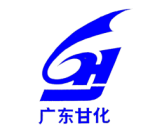 江门甘蔗化工厂(集团)股份有限公司2013半年度报告2013年08月第一节 重要提示、目录和释义公司董事会、监事会及董事、监事、高级管理人员保证半年度报告内容的真实、准确、完整，不存在虚假记载、误导性陈述或重大遗漏，并承担个别和连带的法律责任。所有董事均已出席了审议本报告的董事会会议。公司计划不派发现金红利，不送红股，不以公积金转增股本。公司负责人麦庆华、主管会计工作负责人雷忠及会计机构负责人(会计主管人员)武大学声明：保证本半年度报告中财务报告的真实、准确、完整。本报告中涉及未来计划等前瞻性陈述，不构成公司对投资者的实质承诺，请投资者注意投资风险。目  录2013半年度报告第一节 重要提示、目录和释义	1第二节 公司简介	4第三节 会计数据和财务指标摘要	6第四节 董事会报告	8第五节 重要事项	15第六节 股份变动及股东情况	21第七节 董事、监事、高级管理人员情况	24第八节 财务报告	25第九节 备查文件目录	96释  义第二节 公司简介一、公司简介二、联系人和联系方式三、其他情况1、公司联系方式公司注册地址，公司办公地址及其邮政编码，公司网址、电子信箱在报告期是否变化□ 适用 √ 不适用 公司注册地址，公司办公地址及其邮政编码，公司网址、电子信箱报告期无变化，具体可参见2012年年报。2、信息披露及备置地点信息披露及备置地点在报告期是否变化□ 适用 √ 不适用 公司选定的信息披露报纸的名称，登载半年度报告的中国证监会指定网站的网址，公司半年度报告备置地报告期无变化，具体可参见2012年年报。3、注册变更情况注册情况在报告期是否变更情况□ 适用 √ 不适用 公司注册登记日期和地点、企业法人营业执照注册号、税务登记号码、组织机构代码等注册情况在报告期无变化，具体可参见2012年年报。4、其他有关资料其他有关资料在报告期是否变更情况□ 适用 √ 不适用 第三节 会计数据和财务指标摘要一、主要会计数据和财务指标公司是否因会计政策变更及会计差错更正等追溯调整或重述以前年度会计数据□ 是 √ 否 二、境内外会计准则下会计数据差异1、同时按照国际会计准则与按中国会计准则披露的财务报告中净利润和净资产差异情况单位：元2、同时按照境外会计准则与按中国会计准则披露的财务报告中净利润和净资产差异情况单位：元3、境内外会计准则下会计数据差异原因说明不适用三、非经常性损益项目及金额单位：元对公司根据《公开发行证券的公司信息披露解释性公告第1号——非经常性损益》定义界定的非经常性损益项目，以及把《公开发行证券的公司信息披露解释性公告第1号——非经常性损益》中列举的非经常性损益项目界定为经常性损益的项目，应说明原因□ 适用 √ 不适用 第四节 董事会报告一、概述2013年上半年，公司围绕年度经营计划，一方面开展日常生产经营运作，一方面推进公司重点项目的实施，各项工作均取得较好成效。其中：纸张贸易不断拓展，非公开发行股票募集资金方案成功实施，LED外延片、芯片生产项目及酵母生物工程技改扩建项目按计划推进，公司内部管理进一步得到加强。报告期内，公司实现营业收入2.14亿元，实现归属于母公司所有者的净利润625万元。主要开展了如下工作：1、纸张贸易稳定增长上半年，公司纸张贸易业务稳步增长，完成营业收入1.76亿元。 2、LED外延片生产项目建设有序推进上半年，德力光电全方位推进LED项目建设。土建工程方面：厂房、动力站房等5幢主体建筑封顶，完成了墙体砌筑、铝合金窗安装；配套工程方面：废水处理站、3#电房、气罐区等配套工程已完成基础浇筑作业，高压配电项目已进场施工；厂务系统方面：完善了设计方案，大宗气体、特殊气体与高低压供电等配套系统建设逐项落实；设备订购方面：10台MOCVD设备已于2013年6月底顺利到厂，配套设备正按计划组织采购。3、生物中心运营稳定上半年，生物中心一方面抓好生产经营的正常运作，另一方面完善酵母生物工程技改扩建项目的相关工作。但受市场因素影响，酵母产品销售不理想，影响了生物中心的经济效益。酵母生物工程技改扩建项目方面：酵母粉滚筒干燥生产线已投入使用，项目配套工程酵母废水处理工程已进入调试阶段。4、非公开发行股票方案顺利实施上半年，公司完成了非公开发行股票方案的实施，募集资金7.94亿元（扣除发行费用后）已于2013年4月22日全部到位，为公司发展奠定了良好的基础。同时公司按照投资计划及项目进展，以募集资金分期对德力光电、生物中心实施增资；将部分闲置募集资金补充流动资金，降低了资金成本，保证了资金运作合理高效。5、内控规范执行流程更新优化上半年，公司按照内控规范要求，对照实际执行情况，对各项工作流程进行优化，同时开展全面深入的培训，并同步更新内控手册，确保内控规范执行到位。二、主营业务分析概述2013年1－6月，公司实现营业收入2.14亿元，同比增长5.42％；实现归属于母公司所有者的净利润625万元；截至2013年6月30日，公司总资产12.00亿元，净资产9.80亿元。主要财务数据同比变动情况单位：元公司报告期利润构成或利润来源发生重大变动√ 适用 □ 不适用 本报告期实现利润总额6,234,336.28 元，比去年同期减少59,397,327.35元，减幅90.50%，主要原因是上年同期收到江门市国资委扶持资金6,000万元，本期没有此类收入。公司招股说明书、募集说明书和资产重组报告书等公开披露文件中披露的未来发展与规划延续至报告期内的情况√ 适用 □ 不适用 报告期内，公司积极推进产业转型发展计划，一方面利用原有浆纸产业优势，开展纸张贸易；一方面按计划投资LED产业，抓紧推进LED外延片、芯片生产项目建设；同时，在稳定发展生化产业的基础上，积极探索发展大健康产业，培育新的经济增长点。     公司回顾总结前期披露的经营计划在报告期内的进展情况本报告期，公司按照年初制定的经营计划，认真部署、合理安排，较好地完成了经营任务。下半年，公司将继续稳步推进相关工作，力争实现全年经营目标。三、主营业务构成情况单位：元四、核心竞争力分析报告期内，公司核心竞争力未发生重大变化。五、投资状况分析1、对外股权投资情况（1）对外投资情况（2）持有金融企业股权情况（3）证券投资情况持有其他上市公司股权情况的说明□ 适用 √ 不适用 2、委托理财、衍生品投资和委托贷款情况（1）委托理财情况单位：万元（2）衍生品投资情况单位：万元（3）委托贷款情况单位：万元3、募集资金使用情况（1）募集资金总体使用情况单位：万元（2）募集资金承诺项目情况单位：万元（3）募集资金变更项目情况单位：万元4、主要子公司、参股公司分析主要子公司、参股公司情况单位：元5、非募集资金投资的重大项目情况单位：万元六、对2013年1-9月经营业绩的预计预测年初至下一报告期期末的累计净利润可能为亏损或者与上年同期相比发生大幅度变动的警示及原因说明□ 适用 √ 不适用 七、董事会、监事会对会计师事务所本报告期“非标准审计报告”的说明不适用八、董事会对上年度“非标准审计报告”相关情况的说明不适用九、公司报告期利润分配实施情况报告期内实施的利润分配方案特别是现金分红方案、资本公积金转增股本方案的执行或调整情况□ 适用 √ 不适用 公司2012年年度股东大会审议通过的利润分配方案为不分配、不转增。十、本报告期利润分配及资本公积金转增股本预案不适用十一、报告期内接待调研、沟通、采访等活动登记表第五节 重要事项一、公司治理情况公司治理实际情况与《公司法》和中国证监会相关规定的要求不存在差异。二、重大诉讼仲裁事项□ 适用 √ 不适用 本报告期公司无重大诉讼、仲裁事项。三、媒体质疑情况□ 适用 √ 不适用 本报告期公司无媒体普遍质疑事项。四、破产重整相关事项报告期内，公司无破产重组相关事项。五、资产交易事项1、收购资产情况报告期内，公司未发生收购资产情况。2、出售资产情况报告期内，公司未发生出售资产情况。3、企业合并情况报告期内，公司未发生企业合并情况。六、公司股权激励的实施情况及其影响报告期内，公司未涉及股权激励事项。七、重大关联交易1、与日常经营相关的关联交易2、关联债权债务往来是否存在非经营性关联债权债务往来√ 是 □ 否 3、其他重大关联交易报告期内，公司未发生其他重大关联交易情况。八、重大合同及其履行情况1、托管、承包、租赁事项情况（1）托管情况托管情况说明报告期内，公司无托管事项，也无以前期间发生但延续到报告期的托管事项。为公司带来的损益达到公司报告期利润总额10%以上的项目□ 适用 √ 不适用 （2）承包情况承包情况说明报告期内，公司无承包事项，也无以前期间发生但延续到报告期的承包事项。为公司带来的损益达到公司报告期利润总额10%以上的项目□ 适用 √ 不适用 （3）租赁情况租赁情况说明本公司的全资子公司江门市北街（联营）发电厂自2005年10月1日起，整体资产租赁给江门天诚溶剂制品有限公司经营，租赁期限10年,租金总数为每年人民币250万元整（含税）。报告期内，除上述事项外，公司未发生、也无以前期间发生但延续到报告期的重大租赁事项。为公司带来的损益达到公司报告期利润总额10%以上的项目□ 适用 √ 不适用 2、担保情况单位：万元  注： 生物中心已于2013年2月6日全部承付了原担保的到期银行承兑汇票，截至报告期末，公司不存在对外担保情况。3、其他重大合同4、其他重大交易报告期内，公司未发生其他重大交易情况事项。九、公司或持股5%以上股东在报告期内发生或以前期间发生但持续到报告期内的承诺事项十、聘任、解聘会计师事务所情况半年度财务报告是否已经审计□ 是 √ 否 十一、处罚及整改情况报告期内，公司及其董事、监事、高级管理人员、公司股东、实际控制人、收购人没有受有权机关调查、司法纪检部门采取强制措施、被移送司法机关或追究刑事责任、中国证监会稽查、中国证监会行政处罚、证券市场禁入、认定为不适当人选、被其他行政管理部门处罚及证券交易所公开谴责的情形。整改情况说明□ 适用 √ 不适用 十二、其他重大事项的说明报告期内，公司重要事项信息披露索引报告期内，公司所有重要事项信息披露均发布在《中国证券报》、《证券时报》及《巨潮资讯网》(http://www.cninfo.com.cn)上，报纸刊登的信息如下：第六节 股份变动及股东情况一、股份变动情况股份变动的原因√ 适用 □ 不适用 1、2012年5月，王若平女士因到龄退休申请辞去公司第七届监事会监事、监事会主席职务，根据《深圳证券交易所上市公司董事、监事和高级管理人员所持本公司股份及其变动管理业务指引》相关规定：中国结算深圳分公司自其申报离任日起六个月内将其持有及新增的本公司股份予以全部锁定，报告期内增加锁定王若平女士所持公司股票10,222股；2、报告期内，公司完成了非公开发行股票工作，向控股股东德力西集团有限公司发行120,000,000股，发行完成后，公司股份总额由322,861,324股增加至442,861,324股。股份变动的批准情况√ 适用 □ 不适用 2012年11月27日，公司获得中国证监会“证监许可[2012]1584”号《关于核准江门甘蔗化工厂（集团）股份有限公司非公开发行股票的批复》核准文件。股份变动的过户情况√ 适用 □ 不适用 公司向控股股东德力西集团股份有限公司非公开发行股票120,000,000股，2012年4月25日在中国证券登记结算有限责任公司深圳分公司完成登记托管手续，2013年5月9日起在深圳证券交易所上市。股份变动对最近一年和最近一期基本每股收益和稀释每股收益、归属于公司普通股股东的每股净资产等财务指标的影响√ 适用 □ 不适用 以公司截至2012年12月31日的归属于上市公司股东的所有者权益和2012年度归属于上市公司股东的净利润为基准，本次发行前后公司每股净资产和每股收益对比情况如下：公司认为必要或证券监管机构要求披露的其他内容□ 适用 √ 不适用 公司股份总数及股东结构的变动、公司资产和负债结构的变动情况说明√ 适用 □ 不适用 1、股份总数及股东结构的变动情况2、公司资产和负债结构的变动情况本次非公开发行完成后，公司净资产增加79,426.99万元，公司资产负债率将相应下降，公司的资本结构得到优化。二、公司股东数量及持股情况                                                                                     单位：股公司股东在报告期内是否进行约定购回交易□ 是 √ 否 三、控股股东或实际控制人变更情况控股股东报告期内变更□ 适用 √ 不适用 实际控制人报告期内变更□ 适用 √ 不适用 第七节 董事、监事、高级管理人员情况一、董事、监事和高级管理人员持股变动□ 适用 √ 不适用 公司董事、监事和高级管理人员在报告期持股情况没有发生变动，具体可参见2012年年报。二、公司董事、监事、高级管理人员离职和解聘情况第八节 财务报告一、审计报告半年度报告是否经过审计□ 是 √ 否 公司半年度财务报告未经审计。二、财务报表财务附注中报表的单位为：人民币元1、合并资产负债表编制单位：江门甘蔗化工厂(集团)股份有限公司单位：元法定代表人：麦庆华                     主管会计工作负责人：雷忠                     会计机构负责人：武大学2、母公司资产负债表编制单位：江门甘蔗化工厂(集团)股份有限公司单位：元法定代表人：麦庆华                     主管会计工作负责人：雷忠                     会计机构负责人：武大学3、合并利润表编制单位：江门甘蔗化工厂(集团)股份有限公司单位：元法定代表人：麦庆华                     主管会计工作负责人：雷忠                     会计机构负责人：武大学4、母公司利润表编制单位：江门甘蔗化工厂(集团)股份有限公司单位：元法定代表人：麦庆华                     主管会计工作负责人：雷忠                     会计机构负责人：武大学5、合并现金流量表编制单位：江门甘蔗化工厂(集团)股份有限公司单位：元法定代表人：麦庆华                     主管会计工作负责人：雷忠                     会计机构负责人：武大学6、母公司现金流量表编制单位：江门甘蔗化工厂(集团)股份有限公司单位：元法定代表人：麦庆华                     主管会计工作负责人：雷忠                     会计机构负责人：武大学7、合并所有者权益变动表编制单位：江门甘蔗化工厂(集团)股份有限公司本期金额单位：元上年金额单位：元法定代表人：麦庆华                     主管会计工作负责人：雷忠                     会计机构负责人：武大学8、母公司所有者权益变动表编制单位：江门甘蔗化工厂(集团)股份有限公司本期金额单位：元上年金额单位：元法定代表人：麦庆华                     主管会计工作负责人：雷忠                     会计机构负责人：武大学三、公司基本情况1、公司成立情况江门甘蔗化工厂（集团）股份有限公司（以下简称“本公司”）前身为江门甘蔗化工厂，创建于1957年。1992年12月28日，公司由江门甘蔗化工厂、广东省糖纸工业公司、中国工商银行广东省信托投资公司和江门国际信托投资公司等四家单位发起，经广东省企业股份制试点联审小组和广东省经济体制改革委员会[粤股审（1992）102号文]批准，在对原企业进行股份制改组的基础上设立。公司设立时总股数为5,998万股，每股面值1元。其中原企业以净资产15,170.50万元，按5:1比例折国有股3,034.10万股；按每股5元的价格，向社会法人单位定向募集法人股2,252.44万股，向公司职工发行内部职工股711.46万股。1994年，公司完成首次向社会公开发行人民币普通股：经广东省证券委“粤证委发[1993]016号文”和中国证监会“证监发审字[1994]25号文”批准，公司于1994年7月向社会新增发行社会公众股2,000 万股(A 股),每股发行价格6.30 元。发行后总股本7,998万股。2、公司股本变更情况从1995年至2006年经多次送、配股后总股本达到247,598,624股。2006年，公司完成股权分置改革：公司先行以控股股东及其关联方对公司的部分负债回购控股股东持有的公司24,747,468股份，以解决控股股东及其关联方占用公司资金的历史遗留问题。以此为基础，公司股权分置改革方案实施股权登记日登记在册的流通A股股东每10股将获得以资本公积金定向转增的9.7股，相当于流通A股股东每10股获得3.6股的对价，作为非流通股份获得上市流通权的对价安排。2006 年3月13日实施以股抵债暨股权分置改革方案后,控股股东所持公司股份总数和公司总股本分别减少24,747,468股。公司的注册资本从方案实施前的人民币247,598,624元变更为方案实施后的人民币322,861,324元，其中以股抵债将减少注册资本24,747,468元，资本公积金转增股本将增加注册资本100,010,168元。以股抵债暨股权分置改革完成后，公司的股份总额为322,861,324股。上述方案已获得国务院国有资产监督管理委员会（国资产权[2006]6号《关于江门甘蔗化工厂（集团）股份有限公司国家股定向转让有关问题的批复》）、深圳证券交易所（深证上[2006]16号《关于同意江门甘蔗化工厂（集团）股份有限公司实施定向回购股份（以股抵债）的批复》）及公司2006年第一次临时股东大会批准通过。2013年4月, 公司根据2011年第三次临时股东大会决议和中国证券监督管理委员会《关于核准江门甘蔗化工厂（集团）股份有限公司非公开发行股票的批复》（证监许可 [2012]1584号），向德力西集团有限公司非公开发行股票120,000,000股。本次发行后,公司总股本由原来322,861,324股变为442,861,324股。3、公司控股股东及实际控制人2011年3月12日，在经过公开征集受让后，公司原控股股东江门市资产管理局与德力西集团有限公司签订股份转让协议及补充协议，将其持有公司6,400万股（占公司总股本的19.82%）的国有股协议转让予德力西集团有限公司。国务院国有资产监督管理委员会于2011年8月8日通过了《关于江门甘蔗化工厂（集团）股份有限公司国有股东转让所持股份有关问题的批复》（国资产权〔2011〕788号）；2011年9月5日，上述股份已经在中国证券交易登记结算公司深圳分公司完成过户登记。上述转让完成后，公司控股股东、实际控制人分别变更为德力西集团有限公司、胡成中先生。4、公司经营范围及主营业务公司的经营范围：经营本企业及本企业成员企业生产产品及其相关技术的出口业务；经营本企业和本企业成员企业生产、科研所需要的原辅材料、机械设备、仪器仪表、零配件及相关技术的进口业务（国家限定公司经营或禁止进出口的商品除外；不单列贸易方式）；对外经济技术合作业务。生产、销售：食糖、纸浆、纸、酵母、酒精、建筑材料、金属材料（不含金、银）、化工产品。机电及化工机械的制造加工；仪器仪表试验及修理；技术开发。林业基地建设；造纸机械的生产、加工、销售；LED外延片及配套芯片的研发、销售。公司的主营业务分为三大类：浆纸业务、生化品业务、LED外延片及配套芯片。公司主要产品有：（1）浆纸业务：防粘原纸、双胶纸等产品；（2）生化品业务：酵母、酵母抽提物、酵母浸粉、酵母营养品等。 5、公司其他信息公司法定代表人：麦庆华公司营业执照注册号：440000000046621注册地址：广东省江门市甘化路 56 号四、公司主要会计政策、会计估计和前期差错1、财务报表的编制基础公司以持续经营假设为基础，根据实际发生的交易和事项，自2007年1月1日起按照财政部2006年2月15日颁布的《企业会计准则》进行确认和计量，基于下述重要会计政策和会计估计进行财务报表编制。2、遵循企业会计准则的声明公司承诺编制的报告期各财务报表符合财政部2006年2月15日颁布的《企业会计准则》的要求，真实、完整地反映了公司报告期间的财务状况、经营成果和现金流量等有关信息。此外，公司的财务报表同时符合中国证券监督管理委员会（以下简称“证监会”）2010年颁布的《公开发行证券的公司信息披露编报规则第15号——财务报告的一般规定》有关财务报表的披露要求。3、会计期间会计期间为公历年度，即每年1月1日起至12月31日止。4、记账本位币公司以人民币作为记账本位币。5、同一控制下和非同一控制下企业合并的会计处理方法（1）同一控制下企业合并参与合并的企业在合并前后均受同一方或相同的多方最终控制，且该控制并非暂时性的，为同一控制下的企业合并。在合并日取得对其他参与合并企业控制权的一方为合并方，参与合并的其他企业为被合并方。同一控制下的企业合并，并以支付现金、转让非现金资产或承担债务方式作为合并对价的，在合并日按照取得被合并方所有者权益账面价值的份额作为长期股权投资的初始投资成本，为企业合并发生的直接相关费用计入当期损益。长期股权投资初始投资成本与支付的现金、转让的非现金资产以及所承担债务账面价值之间的差额，应当调整资本公积；资本公积不足冲减的，调整留存收益。（2）非同一控制下的企业合并参与合并的企业在合并前后不受同一方或相同的多方最终控制，为非同一控制下的企业合并。在合并日取得对其他参与合并企业控制权的一方为合并方，参与合并的其他企业为被合并方。非同一控制下的企业合并，一次交换交易实现合并的，投资成本为公司在购买日为取得对方的控制权而付出的资产、发生或承担的负债以及发行的权益性证券的公允价值，通过多次交换交易分步实现的企业合并的，投资成本为每一单项交易成本之和。公司为进行企业合并发生的各项直接相关费用计入当期损益。在合并合同或协议中对可能影响合并成本的未来事项作出约定的，购买日如果估计未来事项很可能发生并且对合并成本的影响金额能够可靠计量的，公司将其计入投资成本；购买成本超过按股权比例享有的被购买方可辨认资产、负债的公允价值中所占份额的部分，确认为商誉。如果本公司取得的在被购买方可辨认资产、负债的公允价值中所占的份额超过购买成本，则超出的金额直接计入当期损益。6、合并财务报表的编制方法（1）合并财务报表的编制方法公司将能够实施控制的全部子公司纳入合并范围。子公司采取的会计政策与母公司不一致时，按照母公司的会计政策调整后进行合并。若子公司的会计期间与母公司不一致，按照母公司的会计期间对子公司财务报表进行调整。编制合并报表时，在将母公司与子公司之间的投资、内部往来、内部交易的未实现损益等全部抵销的基础上，逐项合并,并计算少数股东权益。少数股东权益是指母公司及其子公司以外的第三者在公司各子公司应分得的利润（或应承担的亏损）。（2）对同一子公司的股权在连续两个会计年度买入再卖出，或卖出再买入的应披露相关的会计处理方法7、现金及现金等价物的确定标准公司在编制现金流量表时所确定的现金等价物，是指公司持有的期限短、流动性强、易于转换为已知金额现金、价值变动风险很小的投资。8、外币业务和外币报表折算（1）外币业务公司日常核算外币业务按交易发生日的即期汇率将外币金额折算为记账本位币金额入账，每月末对资产负债表之货币资金、债权债务等货币性项目的外币余额按当日国家外汇市场汇率中间价进行调整，其差额作为“财务费用—汇兑损益”计入当期损益；属于与购建固定资产有关的借款产生的汇兑损益，按照借款费用资本化的原则进行处理。（2）外币财务报表的折算资产负债表中的所有资产、负债类项目均按照资产负债表日国家外汇市场汇率中间价折算为人民币金额；所有者权益类项目除“未分配利润”项目外，均按发生时的国家外汇市场汇率中间价折算为人民币金额；“未分配利润”项目以折算后的利润分配表中该项目的人民币金额列示。折算后资产类项目与负债类项目和所有者权益项目合计数的差额，作为“外币报表折算差额”在“未分配利润”项目后单独列示。利润表中所有项目和所有者权益变动表中有关反映发生数的项目采用平均汇率折算为人民币金额；所有者权益变动表中“年初未分配利润”项目以上一年折算后的期末“未分配利润”项目的金额列示；“未分配利润”项目按折算后的所有者权益变动表中的其他各项目的金额计算列示。9、金融工具（1）金融工具的分类1、按照投资目的和经济实质本公司将拥有的金融资产划分为四类：以公允价值计量且其变动计入当期损益的金融资产，包括交易性金融资产和指定为以公允价值计量且其变动计入当期损益的金融资产；持有至到期投资；应收款项；可供出售金融资产等。2、按照经济实质将承担的金融负债再划分为两类：以公允价值计量且其变动计入当期损益的金融负债，包括交易性金融负债和指定为以公允价值计量且其变动计入当期损益的金融负债；其他金融负债。（2）金融工具的确认依据和计量方法当公司成为金融工具合同的一方时，确认一项金融资产或金融负债。当收取该金融资产现金流量的合同权利终止、金融资产已转移且符合规定的终止确认条件的金融资产应当终止确认。当金融负债的现时义务全部或部分已解除的，终止确认该金融负债或其一部分。公司初始确认的金融资产或金融负债，按照公允价值计量。对于以公允价值计量且其变动计入当期损益的金融资产或金融负债，相关交易费用直接计入当期损益；对于其他类别的金融资产或金融负债，相关交易费用计入初始确认金额。公司按照公允价值对金融资产进行后续计量，且不扣除将来处置该金融资产时可能发生的交易费用。但是，下列情况除外：-持有至到期投资和应收款项，采用实际利率法，按摊余成本计量；-在活跃市场中没有报价且其公允价值不能可靠计量的权益工具投资，以及与该权益工具挂钩并须通过交付该权益工具结算的衍生金融资产，按照成本计量；-对因持有意图或能力发生改变，或公允价值不再能够可靠计量等情况，使金融资产不再适合按照公允价值计量时，公司改按成本计量，该成本为重分类日该金融资产的公允价值。公司采用实际利率法，按摊余成本对金融负债进行后续计量。但是，下列情况除外：-以公允价值计量且变动计入当期损益的金融负债，按照公允价值计量，且不扣除将来结清金融负债时可能发生的交易费用；-因持有意图或能力发生改变，或公允价值不再能够可靠计量等情况，使金融负债不再适合按照公允价值计量时，公司改按成本计量，该成本为重分类日该金融负债的账面价值；-与在活跃的市场中没有报价、公允价值不能可靠计量的权益工具挂钩并须通过交付该权益工具结算的衍生金融负债，按照成本计量；不属于指定为以公允价值计量且其变动计入当期损益的金融负债的财务担保合同，或没有指定为以公允价值计量且其变动计入当期损益并将以低于市场利率贷款的贷款承诺，应当在初始确认后按照下列两项金额之中的较高者进行后续计量：按照或有事项准则确定的金额；初始确认金额扣除按照收入准则确定的累计摊销后的余额。公司对金融资产或金融负债公允价值变动形成的利得或损失，除与套期保值有关外，按照下列规定处理：-以公允价值计量且其变动计入当期损益的金融资产或金融负债，公允价值变动形成的利得或损失，计入当期损益；-可供出售金融资产公允价值变动形成的利得或损失，除减值损失和外币货币性金融资产形成的汇兑差额外，计入资本公积，在该金融资产终止确认时转出，计入当期损益。-公司对以摊余成本计量的金融资产或金融负债，除与套期保值有关外，在终止确认、发生减值或摊销时产生的利得或损失，计入当期损益。公司在相同会计期间将套期工具和被套期项目的公允价值变动的抵消结果计入当期损益。（3）金融资产转移的确认依据和计量方法（4）金融负债终止确认条件（5）金融资产和金融负债公允价值的确定方法存在活跃市场的金融资产或金融负债，以活跃市场的报价确定其公允价值，活跃市场的报价包括易于定期从交易所、经纪商、行业协会、定价服务机构等获得的价格，且代表了在公平交易中实际发生的市场交易的价格；不存在活跃市场的金融资产或金融负债，采用估值技术确定其公允价值。估值技术包括参考熟悉情况并自愿交易的各方最近进行的市场交易中使用的价格、参照实质上相同的其他金融资产或金融负债的当前公允价值、现金流量折现法和期权定价模型等。（6）金融资产（不含应收款项）减值测试方法、减值准备计提方法公司期末对以公允价值计量且其变动计入当期损益的金融资产以外的金融资产的账面价值进行检查，有客观证据表明该金融资产发生减值的，计提减值准备。计提减值准备时，对单项金额重大的进行单独减值测试；对单项金额不重大的，在具有类似信用风险特征的金融资产组中进行减值测试。主要金融资产计提减值准备的具体方法分别如下：可供出售金融资产能以公允价值可靠计量的，以公允价值低于账面价值部分计提减值准备，计入当期损益；可供出售金融资产以公允价值不能可靠计量的，以预计未来现金流量（不包括尚未发生的未来信用损失）现值低于账面价值部分计提减值准备，计入当期损益。可供出售金融资产发生减值时，即使该金融资产没有终止确认，原直接计入所有者权益的因公允价值下降形成的累计损失，应当予以转出，计入当期损益。持有至到期的投资以预计未来现金流量（不包括尚未发生的未来信用损失）现值低于账面价值部分计提减值准备，计入当期损益。（7）将尚未到期的持有至到期投资重分类为可供出售金融资产的，说明持有意图或能力发生改变的依据10、应收款项坏账准备的确认标准和计提方法（1）单项金额重大的应收款项坏账准备（2）按组合计提坏账准备的应收款项组合中，采用账龄分析法计提坏账准备的√ 适用 □ 不适用 组合中，采用余额百分比法计提坏账准备的□ 适用 √ 不适用 组合中，采用其他方法计提坏账准备的□ 适用 √ 不适用 （3）单项金额虽不重大但单项计提坏账准备的应收账款11、存货（1）存货的分类存货包括原材料、包装物、低值易耗品、周转材料、在产品及自制半成品、库存商品等。（2）发出存货的计价方法计价方法：加权平均法发出存货的计价方法：领用发出按加权平均法计价。（3）存货可变现净值的确定依据及存货跌价准备的计提方法公司于每年中期期末及期末在对存货进行全面盘点的基础上，对遭受损失，全部或部分陈旧过时或销售价格低于成本的存货，根据存货成本与可变现净值孰低计量。存货跌价准备按单个存货项目的成本与可变现净值计量，但如果某些存货与在同一地区生产和销售的产品系列相关、具有相同或类似最终用途或目的，且难以与其他项目分开计量，可以合并计量成本与可变现净值；对于数量繁多、单价较低的存货，可以按照存货类别计量成本与可变现净值。可直接用于出售的存货，其可变现净值按该等存货的估计售价减去估计的销售费用和相关税费后的金额确定；用于生产而持有的存货，其可变现净值按所生产的产成品的估计售价减去至完工时估计将要发生的成本、估计的销售费用和相关税费后的金额确定；为执行销售合同或者劳务合同而持有的存货，其可变现净值以合同价格为基础计算；企业持有存货的数量多于销售合同订购数量的，超出部分的存货可变现净值以一般销售价格为基础计算。对于存货因遭受毁损、全部或部分陈旧过时或销售价格低于成本等原因，预计其成本不可收回的部分，提取存货跌价准备。（4）存货的盘存制度盘存制度：永续盘存制采用永续盘存制，并且定期对存货进行盘点,盘点结果如与账面记录不符，根据管理权限报经批准后，在年终结账前处理完毕，计入当期损益。（5）低值易耗品和包装物的摊销方法低值易耗品摊销方法：一次摊销法包装物摊销方法：一次摊销法12、长期股权投资（1）投资成本的确定①企业合并形成的长期股权投资同一控制下的企业合并：公司以支付现金、转让非现金资产或承担债务方式以及以发行权益性证券作为合并对价的，在合并日按照取得被合并方所有者权益账面价值的份额作为长期股权投资的初始投资成本。长期股权投资初始投资成本与支付合并对价之间的差额，调整资本公积；资本公积不足冲减的，调整留存收益。非同一控制下的企业合并：公司在购买日按照《企业会计准则第20号——企业合并》确定的合并成本作为长期股权投资的初始投资成本。②其他方式取得的长期股权投资以支付现金方式取得的长期股权投资，按照实际支付的购买价款作为初始投资成本。以发行权益性证券取得的长期股权投资，按照发行权益性证券的公允价值作为初始投资成本。投资者投入的长期股权投资按照投资合同或协议约定的价值（扣除已宣告但尚未发放的现金股利或利润）作为初始投资成本，但合同或协议约定价值不公允的除外。在非货币性资产交换具备商业实质和换入资产或换出资产的公允价值能够可靠计量的前提下，非货币性资产交换换入的长期股权投资以换出资产的公允价值为基础确定其初始投资成本，除非有确凿证据表明换入资产的公允价值更加可靠；不满足上述前提的非货币性资产交换，以换出资产的账面价值和应支付的相关税费作为换入长期股权投资的初始投资成本。通过债务重组取得的长期股权投资，其初始投资成本按照公允价值为基础确定。（2）后续计量及损益确认公司能够对被投资单位施加重大影响或共同控制的，初始投资成本大于投资时应享有被投资单位可辨认净资产公允价值份额的差额，不调整长期股权投资的初始投资成本；初始投资成本小于投资时应享有被投资单位可辨认净资产公允价值份额的差额，计入当期损益。公司对子公司的长期股权投资，采用成本法核算，编制合并财务报表时按照权益法进行调整。对被投资单位不具有共同控制或重大影响，并且在活跃市场中没有报价、公允价值不能可靠计量的长期股权投资，采用成本法核算。对被投资单位具有共同控制或重大影响的长期股权投资，采用权益法核算。采用成本法核算的长期股权投资，除取得投资时实际支付的价款或对价中包含的已宣告但尚未发放的现金股利或利润外，投资企业应当按照享有被投资单位宣告发放的现金股利或利润确认投资收益，不再划分是否属于投资前和投资后被投资单位实现的净利润。被投资单位除净损益以外所有者权益其他变动的处理：对于被投资单位除净损益以外所有者权益的其他变动，在持股比例不变的情况下，公司按照持股比例计算应享有或承担的部分，调整长期股权投资的账面价值，同时增加或减少资本公积（其他资本公积）。（3）确定对被投资单位具有共同控制、重大影响的依据按照合同约定对某项经济活动所共有的控制，仅在与该项经济活动相关的重要财务和经营决策需要分享控制权的投资方一致同意时存在，则视为与其他方对被投资单位实施共同控制；对一个企业的财务和经营决策有参与决策的权力，但并不能够控制或者与其他方一起共同控制这些政策的制定，则视为投资企业能够对被投资单位施加重大影响。（4）减值测试方法及减值准备计提方法成本法核算的在活跃市场中没有报价、公允价值不能可靠计量的长期股权投资，其减值按照9、金融工具的规定处理；其他按照核算的长期股权投资，其减值按照26、资产减值的规定处理。13、投资性房地产投资性房地产是指为赚取租金或资本增值，或两者兼有而持有的房地产。本公司投资性房地产包括已出租的土地使用权、持有并准备增值后转让的土地使用权和已出租的建筑物。（1）投资性房地产的确认投资性房地产同时满足下列条件，才能确认：①与投资性房地产有关的经济利益很可能流入企业。②该投资性房地产的成本能够可靠计量。（2）投资性房地产初始计量①外购投资性房地产的成本，包括购买价款、相关税费和可直接归属于该资产的其他支出。②自行建造投资性房地产的成本，由建造该项资产达到预定可使用状态前所发生的必要支出构成。③以其他方式取得的投资性房地产的成本，按照相关会计准则的规定确定④与投资性房地产有关的后续支出，满足投资性房地产确认条件的，计入投资性房地产成本；不满足确认条件的在发生时计入当期损益。（3）投资性房地产的后续计量本公司在资产负债表日采用成本模式对投资性房地产进行后续计量。根据《企业会计准则第4号——固定资产》和《企业会计准则第6号——无形资产》的有关规定，对投资性房地产在预计可使用年限内按年限平均法摊销或计提折旧。（4）投资性房地产的转换本公司有确凿证据表明房地产用途发生改变，将投资性房地产转换为其他资产，或将其他资产转换为投资性房地产，将房地产转换前的账面价值作为转换后的入账价值。（5）投资性房地产减值准备采用成本模式进行后续计量的投资性房地产，其减值准备按34、资产减值准备的规定处理。14、固定资产（1）固定资产确认条件指为生产商品、提供劳务、出租或经营管理而持有的并且使用年限超过一年的有形资产；固定资产按实际成本计价。（2）融资租入固定资产的认定依据、计价方法（3）各类固定资产的折旧方法固定资产折旧根据固定资产的原值和预计可使用年限按直线法计算。已计提减值准备的固定资产在计提折旧时，按照该项固定资产计提减值后的净额以及尚可使用年限重新计算确定折旧率和折旧额。公司固定资产分类年折旧率如下：注1：本公司子公司江门市北街（联营）发电厂的评估增值部分按10年期平均摊销。（4）固定资产的减值测试方法、减值准备计提方法固定资产的减值，按照34、资产减值处理。（5）其他说明15、在建工程（1）在建工程的类别在建工程按各项工程所发生的实际支出核算，在达到预定可使用状态时转作固定资产。所建造的固定资产已达到预定可使用状态，但尚未办理竣工决算手续的，自达到预定可使用状态之日起，根据工程预算、造价或者工程实际成本等，按估计的价值转入固定资产，并计提固定资产的折旧，待办理了竣工决算手续后再对原估计值进行调整。购建或者生产符合资本化条件的资产而借入的专门借款或占用了一般借款发生的借款利息以及专门借款发生的辅助费用，在所购建或者生产的符合资本化条件的资产达到预定可使用或者可销售状态之前根据其发生额予以资本化。（2）在建工程结转为固定资产的标准和时点（3）在建工程的减值测试方法、减值准备计提方法在建工程的减值，按照34、资产减值处理。16、借款费用（1）借款费用资本化的确认原则借款初始取得时按成本入账，取得后采用实际利率法，以摊余成本计量。借款费用应同时满足在资产支出已经发生、借款费用已经发生以及为使资产达到预定可使用状态所必要的购建活动已经开始的条件才允许资本化。除此之外，借款费用确认为当期费用。（2）借款费用资本化期间（3）暂停资本化期间（4）借款费用资本化金额的计算方法为购建或者生产符合资本化条件的资产而借入专门借款的，应当以专门借款当期实际发生的利息，减去将尚未动用的借款资金存入银行取得的利息收入或进行暂时性投资取得的投资收益后的金额确为应予以资本化的费用。为购建或者生产符合资本化条件的资产而占用了一般借款的，企业应当根据累计资产支出超过专门借款部分的资产支出加权平均数乘以所占用一般借款的资本化率，计算确定一般借款应予资本化的利息额。资本化率应当根据一般借款加权平均利率计算确定。按照至当期末止购建符合资本化条件资产的累计支出加权平均数与资本化率的乘积并以不超过实际发生的利息进行计算。17、生物资产18、油气资产19、无形资产（1）无形资产的计价方法无形资产按成本进行初始计量。购入的无形资产，按实际支付的价款和相关支出作为实际成本。投资者投入的无形资产，按投资合同或协议约定的价值确定实际成本，但合同或协议约定价值不公允的，按公允价值确定实际成本。（2）使用寿命有限的无形资产的使用寿命估计情况（3）使用寿命不确定的无形资产的判断依据（4）无形资产减值准备的计提无形资产的减值，按照34、资产减值处理。（5）划分公司内部研究开发项目的研究阶段和开发阶段具体标准（6）内部研究开发项目支出的核算20、长期待摊费用长期待摊费用是公司已经发生但应由本期和以后各期分担的分摊期限在一年以上的各项费用，以实际发生的支出入账并在其预计受益期内平均摊销。21、附回购条件的资产转让22、预计负债（1）预计负债的确认标准当与对外担保、未决诉讼或仲裁、产品质量保证、裁员计划、亏损合同、重组义务、固定资产弃置义务等或有事项相关的业务同时符合以下条件时，确认为负债：-该义务是本公司承担的现时义务；-该义务的履行很可能导致经济利益流出企业；-该义务的金额能够可靠地计量。（2）预计负债的计量方法预计负债按照履行现时义务所需支出的最佳估计数进行精算并初始计量。所需支出存在一个连续范围，且该范围内各种结果发生的可能性相同的最佳估计数按该范围的中间值确定；在其他情况下，最佳估计数按如下方法确定：-或有事项涉及单个项目时，最佳估计数按最可能发生金额确定；-或有事项涉及多个项目时，最佳估计数按各种可能发生额及其发生概率计算确定。公司清偿预计负债所需支出全部或部分预期由第三方或其他方补偿的，则补偿金额在基本确定能收到时，作为资产单独确认。确认的补偿金额不超过所确认预计负债的账面价值。23、股份支付及权益工具（1）股份支付的种类（2）权益工具公允价值的确定方法（3）确认可行权权益工具最佳估计的依据（4）实施、修改、终止股份支付计划的相关会计处理24、回购本公司股份25、收入（1）销售商品收入确认时间的具体判断标准销售商品的收入，在下列条件均能满足时予以确认：①公司己将商品所有权上的主要风险和报酬转移给购货方。②公司既没有保留通常与所有权相联系的继续管理权，也没有对己售出的商品实施有效控制。③收入的金额能够可靠计量。④相关经济利益很可能流入公司。⑤相关的、己发生的或将发生的成本能够可靠计量。（2）确认让渡资产使用权收入的依据①相关的经济利益很可能流入公司。②收入的金额能够可靠计量。（3）确认提供劳务收入的依据提供劳务的收入，在下列条件均能满足时予以确认：①在同一会计年度内开始并完成的劳务，在完成劳务时确认收入。②如劳务的开始和完成分属不同的会计年度，在提供劳务交易的结果能够可靠估计的情况下，在资产负债表日按完工百分比法确认相关劳务收入。在提供劳务交易的结果不能可靠估计的情况下，在资产负债表日按已经发生并预计能够补偿的劳务成本金额确认收入。在同时满足下列条件的情况下，表明其结果能够可靠估计：-与合同相关的经济利益很可能流入企业；-实际发生的合同成本能够清楚地区分和可靠地计量；-固定造价合同还必须同时满足合同总收入能够可靠计量及合同完工进度和为完成合同尚需发生的成本能够可靠地确定。（4）按完工百分比法确认提供劳务的收入和建造合同收入时，确定合同完工进度的依据和方法按累计实际发生的合同成本占合同预计总成本的比例确定合同完工进度。26、政府补助（1）类型政府补助是指本公司从政府无偿取得货币性资产和非货币性资产，不包括政府作为所有者投入的资本。政府补助分为与资产相关的政府补助和与收益相关的政府补助。政府补助在能够满足政府补助所附的条件，且能够收到时确认。（2）会计处理方法政府补助为货币性资产的，按照收到或应收的金额计量。政府补助为非货币性资产的，按照公允价值计量；公允价值不能够可靠取得的，按照名义金额计量。按照名义金额计量的政府补助，直接计入当期损益。与资产相关的政府补助，确认为递延收益，并在相关资产的使用寿命内平均分配计入当期损益。与收益相关的政府补助，用于补偿以后期间的相关费用和损失的，确认为递延收益，并在确认相关费用的期间计入当期损益；用于补偿已经发生的相关费用和损失的，直接计入当期损益。已确认的政府补助需要返还时，存在相关递延收益余额的，冲减相关递延收益账面余额，超出部分计入当期损益；不存在相关递延收益的，直接计入当期损益。27、递延所得税资产和递延所得税负债（1）确认递延所得税资产的依据公司以很可能取得用来抵扣可抵扣暂时性差异的应纳税所得额为限，确认由可抵扣暂时性差异产生的递延所得税资产。但是同时具有下列特征的交易中因资产或负债的初始确认所产生的递延所得税资产不予确认：-该项交易不是企业合并。-交易发生时既不影响会计利润也不影响应纳税所得额（或可抵扣亏损）。公司对与子公司、联营公司及合营企业投资相关的可抵扣暂时性差异，同时满足下列条件的，确认相应的递延所得税资产：-暂时性差异在可预见的未来很可能转回。-未来很可能获得用来抵扣暂时性差异的应纳税所得额。公司对于能够结转以后年度的可抵扣亏损和税款抵减，以很可能获得用来抵扣可抵扣亏损和税款抵减的未来应纳税所得额为限，确认相应的递延所得税资产。（2）确认递延所得税负债的依据除下列情况产生的递延所得税负债以外，本公司确认所有应纳税暂时性差异产生的递延所得税负债：-商誉的初始确认；-同时满足具有下列特征的交易中产生的资产或负债的初始确认：-该项交易不是企业合并；-交易发生时既不影响会计利润也不影响应纳税所得额（或可抵扣亏损）。公司对与子公司、联营公司及合营企业投资产生相关的应纳税暂时性差异，同时满足下列条件的：-投资企业能够控制暂时性差异的转回的时间；-该暂时性差异在可预见的未来很可能不会转回。28、经营租赁、融资租赁（1）经营租赁会计处理出租人的经营租赁业务经营租赁的租金支出在租赁期内的各个期间按直线法计入相关资产成本或当期损益。对金额较大的初始直接费用于发生时予以资本化，在整个租赁期间内按照与确认租金收入相同的基础分期计入当期损益；其他金额较小的初始直接费用于发时计入当期损益。或有租金于实际发生时计入当期损益。（2）融资租赁会计处理承租人的融资租赁业务在租赁期开始日，公司应当将租赁开始日租赁资产公允价值与最低租赁付款额现值两者中较低者作为租入资产的入账价值，将最低租赁付款额作为长期应付款的入账价值，其差额作为未确认融资费用。未确认融资费用应当在租赁期内各个期间进行分摊。（3）售后租回的会计处理29、持有待售资产（1）持有待售资产确认标准（2）持有待售资产的会计处理方法30、资产证券化业务31、套期会计32、主要会计政策、会计估计的变更本报告期主要会计政策、会计估计是否变更□ 是 √ 否 不适用（1）会计政策变更本报告期主要会计政策是否变更□ 是 √ 否 （2）会计估计变更本报告期主要会计估计是否变更□ 是 √ 否 33、前期会计差错更正本报告期是否发现前期会计差错□ 是 √ 否 不适用（1）追溯重述法本报告期是否发现采用追溯重述法的前期会计差错□ 是 √ 否 （2）未来适用法本报告期是否发现采用未来适用法的前期会计差错□ 是 √ 否 34、其他主要会计政策、会计估计和财务报表编制方法资产减值（1）除存货、投资性房地产及金融资产外，其他主要类别资产的资产减值准备确定方法对子公司、联营企业和合营企业的长期股权投资、固定资产、在建工程、生物资产、无形资产、商誉及其他资产等主要类别资产的资产减值准备确定方法：①公司在资产负债表日按照单项资产是否存在可能发生减值的迹象。存在减值迹象的，进行减值测试，估计资产的可收回金额。资产的可收回金额低于其账面价值的，将资产的账面价值减记至可收回金额，减记的金额确认为资产减值损失，计入当期损益，同时计提相应的资产减值准备。资产减值损失确认后，减值资产的折旧或者摊销费用应当在未来期间作相应调整，以使该资产在剩余使用寿命内，系统地分摊调整后的资产账面价值（扣除预计净残值）。资产减值损失一经确认，在以后会计期间不得转回。②存在下列迹象的，表明资产可能发生了减值：-资产的市价当期大幅度下跌，其跌幅明显高于因时间的推移或者正常使用而预计的下跌。公司经营所处的经济、技术或者法律等环境以及资产所处的市场在当期或者将在近期发生重大变化，从而对公司产生不利影响。-市场利率或者其他市场投资报酬率在当期已经提高，从而影响公司计算资产预计未来现金流量现值的折现率，导致资产可收回金额大幅度降低。有证据表明资产已经陈旧过时或者其实体已经损坏。-资产已经或者将被闲置、终止使用或者计划提前处置。-公司内部报告的证据表明资产的经济绩效已经低于或者将低于预期，如资产所创造的净现金流量或者实现的营业利润(或者亏损)远远低于(或者高于)预计金额等。-其他表明资产可能已经发生减值的迹象。（2）有迹象表明一项资产可能发生减值的，公司应当以单项资产为基础估计其可收回金额。公司难以对单项资产的可收回金额进行估计的，应当以该资产所属的资产组为基础确定资产组的可收回金额。资产组的认定，以资产组产生的主要现金流入是否独立于其他资产或者资产组的现金流入为依据。同时，在认定资产组时，考虑公司管理层管理生产经营活动的方式（如是按照生产线、业务种类还是按照地区或者区域等）和对资产的持续使用或者处置的决策方式等。资产组一经确定，各个会计期间应当保持一致，不得随意变更。（3）因企业合并所形成的商誉和使用寿命不确定的无形资产以及未探明矿区权益，无论是否存在减值迹象，每年都应当进行减值测试。（4）资产减值损失确认后，减值资产的折旧或者摊销费用应当在未来期间作相应调整，以使该资产在剩余使用寿命内，系统地分摊调整后的资产账面价值（扣除预计净残值）。五、税项1、公司主要税种和税率各分公司、分厂执行的所得税税率2、税收优惠及批文根据《高新技术企业认定管理办法》（国科发火[2008]172号）和《高新技术企业认定管理工作指引》（国科发火[2008]362号）的相关规定，公司下属子公司广东江门生物技术开发中心有限公司于2012年通过复审高新技术企业，暂按15%的税率缴纳所得税。3、其他说明六、企业合并及合并财务报表1、子公司情况通过设立或投资等方式取得的子公司单位： 元通过设立或投资等方式取得的子公司的其他说明注1：江门生物技术开发中心药业有限公司由于药品批准、处方和工艺变更等事宜，2007年下半年开始停产至今。注2：江门市群科药业有限公司从2008年8月停产至今。注3：江门市甘源环保包装有限公司已无实质性经营活动。注4：江门机械厂已无实质性经营活动。注5：江门市北街（联营）发电厂自2005年10月1日起，整体资产租赁给江门天诚溶剂制品有限公司经营，租赁期限10年，已无实质性经营活动。2、特殊目的主体或通过受托经营或承租等方式形成控制权的经营实体报告期内，公司无特殊目的主体或通过受托经营或承租等方式形成控制权的经营实体。3、合并范围发生变更的说明合并报表范围发生变更说明□ 适用 √ 不适用 4、报告期内新纳入合并范围的主体和报告期内不再纳入合并范围的主体报告期内，公司无新纳入合并范围的主体和报告期内不再纳入合并范围的主体。5、报告期内发生的同一控制下企业合并报告期内，公司未发生同一控制下企业合并的事项。6、报告期内发生的非同一控制下企业合并报告期内，公司未发生非同一控制下企业合并的事项。7、报告期内出售丧失控制权的股权而减少子公司报告期内，公司未发生因出售丧失控制权的股权而减少子公司的事项。8、报告期内发生的反向购买报告期内，公司无反向购买事项。9、本报告期发生的吸收合并报告期内，公司未发生吸收合并事项。10、境外经营实体主要报表项目的折算汇率七、合并财务报表主要项目注释1、货币资金单位： 元如有因抵押、质押或冻结等对使用有限制、存放在境外、有潜在回收风险的款项应单独说明其他货币资金中6,500,000.00元为外汇贷款质押保证金。2、交易性金融资产报告期内，公司无交易性金融资产。3、应收票据（1）应收票据的分类单位： 元（2）因出票人无力履约而将票据转为应收账款的票据，以及期末公司已经背书给他方但尚未到期的票据情况因出票人无力履约而将票据转为应收账款的票据报告期内，公司无因出票人无力履约而将票据转为应收账款的票据。公司已经背书给其他方但尚未到期的票据单位： 元4、应收账款（1）应收账款按种类披露单位： 元应收账款种类的说明应收款项金额大于100万元（含）为单项金额重大。按组合计提减值准备的应收账款含单项金额重大、单独进行减值测试未发生减值的应收账款，以及包含在具有类似信用风险特征的应收款项组合中进行减值测试的应收账款。期末单项金额重大并单项计提坏账准备的应收账款√ 适用 □ 不适用 单位： 元组合中，按账龄分析法计提坏账准备的应收账款√ 适用 □ 不适用 单位： 元组合中，采用余额百分比法计提坏账准备的应收账款□ 适用 √ 不适用 组合中，采用其他方法计提坏账准备的应收账款□ 适用 √ 不适用 期末单项金额虽不重大但单项计提坏账准备的应收账款√ 适用 □ 不适用 单位： 元（2）本报告期转回或收回的应收账款情况单位： 元（3）应收账款中金额前五名单位情况单位： 元（4）应收关联方账款情况单位： 元5、其他应收款（1）其他应收款按种类披露单位： 元其他应收款种类的说明其他应收款金额大于100万元（含）为单项金额重大。按组合计提减值准备的其他应收款含单项金额重大、单独进行减值测试未发生减值的其他应收款，以及包含在具有类似信用风险特征的其他应收款组合中进行减值测试的其他应收款。期末单项金额重大并单项计提坏账准备的其他应收款√ 适用 □ 不适用 单位： 元组合中，采用账龄分析法计提坏账准备的其他应收款√ 适用 □ 不适用 单位： 元组合中，采用余额百分比法计提坏账准备的其他应收款□ 适用 √ 不适用 组合中，采用其他方法计提坏账准备的其他应收款□ 适用 √ 不适用 期末单项金额虽不重大但单项计提坏账准备的其他应收款√ 适用 □ 不适用 单位： 元（2）本报告期转回或收回的其他应收款情况单位： 元（3）其他应收款金额前五名单位情况单位： 元（4）其他应收关联方账款情况单位： 元6、预付款项（1）预付款项按账龄列示单位： 元（2）预付款项金额前五名单位情况单位： 元7、存货（1）存货分类单位： 元（2）存货跌价准备单位： 元8、其他流动资产单位： 元9、可供出售金融资产报告期内，公司无可供出售的金融资产。10、持有至到期投资报告期内，公司无持有至到期投资。11、长期应收款单位： 元12、对合营企业投资和联营企业投资单位： 元13、长期股权投资长期股权投资明细情况单位： 元14、投资性房地产（1）按成本计量的投资性房地产单位： 元单位： 元（2）按公允价值计量的投资性房地产单位： 元15、固定资产（1）固定资产情况单位： 元本期折旧额3,994,201.30元；本期由在建工程转入固定资产原价为0元。（2）暂时闲置的固定资产情况单位： 元（3）通过经营租赁租出的固定资产单位： 元16、在建工程（1）在建工程情况单位： 元（2）重大在建工程项目变动情况单位： 元（3）重大在建工程的工程进度情况17、固定资产清理单位： 元18、生产性生物资产报告期内，公司无生产性生物资产。19、油气资产报告期内，公司无油气资产。20、无形资产无形资产情况单位： 元本期摊销额1,025,805.14元。21、商誉单位： 元说明商誉的减值测试方法和减值准备计提方法本公司所属全资子公司广东江门生物技术开发中心有限公司以14,461,043.18元购买江门生物技术开发中心药业有限公司90%的净资产，形成了投资借差3,661,043.18元；2007年1月1日开始执行新企业会计准则时，根据财政部财会（2007）14号《企业会计准则解释第1号》的规定进行追溯调整后的首次执行日的价值作为商誉。该公司现处于停产状态，2007年度本公司对该商誉已全额计提了减值准备。22、长期待摊费用报告期内，公司无长期待摊费用。23、递延所得税资产和递延所得税负债（1）递延所得税资产和递延所得税负债不以抵销后的净额列示已确认的递延所得税资产和递延所得税负债单位： 元未确认递延所得税资产明细单位： 元未确认递延所得税资产的可抵扣亏损将于以下年度到期单位： 元应纳税差异和可抵扣差异项目明细单位： 元（2）递延所得税资产和递延所得税负债以抵销后的净额列示互抵后的递延所得税资产及负债的组成项目单位： 元24、资产减值准备明细单位： 元25、其他非流动资产单位： 元26、短期借款（1）短期借款分类单位： 元短期借款分类的说明（2）已到期未偿还的短期借款情况报告期内，公司无已到期未偿还的短期借债情况。资产负债表日后已偿还金额0.00元。27、应付票据单位： 元下一会计期间将到期的金额0元。28、应付账款（1）应付账款情况单位： 元（2）账龄超过一年的大额应付账款情况的说明应付账款期末余额中没有账龄超过1年的100万以上大额应付账款。29、预收账款（1）预收账款情况单位： 元（2）账龄超过一年的大额预收账款情况的说明预收账款期末余额中没有账龄超过1年的100万以上大额预收账款。30、应付职工薪酬单位： 元应付职工薪酬中属于拖欠性质的金额0.00元。工会经费和职工教育经费金额4,226,824.88元，非货币性福利金额0.00元，因解除劳动关系给予补偿0.00元。31、应交税费单位： 元32、其他应付款（1）其他应付款情况单位： 元（2）账龄超过一年的大额其他应付款情况的说明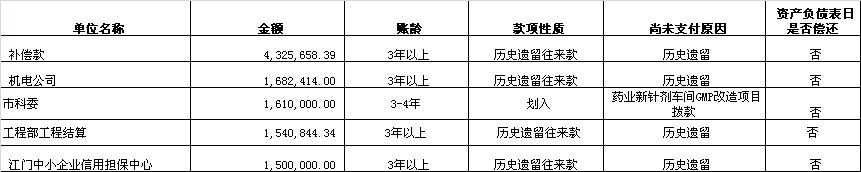 33、一年内到期的非流动负债（1）一年内到期的非流动负债情况单位： 元（2）一年内到期的长期借款一年内到期的长期借款单位： 元一年内到期的长期借款中属于逾期借款获得展期的金额0.00元。金额前五名的一年内到期的长期借款单位： 元一年内到期的长期借款中的逾期借款公司无一年内到期的长期借款中的逾期借款资产负债表日后已偿还的金额0.00元。一年内到期的长期借款说明工商银行江门分行贷款以650万元为外汇转贷款质押保证金。34、长期借款（1）长期借款分类单位： 元（2）金额前五名的长期借款单位： 元长期借款说明，因逾期借款获得展期形成的长期借款，应说明获得展期的条件、本金、利息、预计还款安排等工商银行江门分行贷款以650万元为外汇转贷款质押保证金。35、长期应付款报告期内，公司无长期应付款。由独立第三方为公司融资租赁提供担保的金额0元。36、专项应付款单位： 元专项应付款说明拆迁补偿款情况详见附注十四、9。37、其他非流动负债单位： 元38、股本单位：元股本变动情况说明，本报告期内有增资或减资行为的，应披露执行验资的会计师事务所名称和验资报告文号；运行不足3年的股份有限公司，设立前的年份只需说明净资产情况；有限责任公司整体变更为股份公司应说明公司设立时的验资情况增资已经广东正中珠江会计师事务所有限公司验证，出具广会所验字[2013]第12005530098 号《验资报告》。39、专项储备专项储备情况说明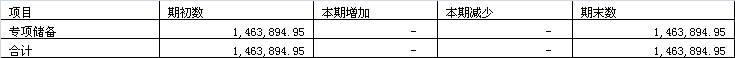 40、资本公积单位： 元41、盈余公积单位： 元42、未分配利润单位： 元调整年初未分配利润明细：①由于《企业会计准则》及其相关新规定进行追溯调整，影响年初未分配利润0元。②由于会计政策变更，影响年初未分配利润0元。③由于重大会计差错更正，影响年初未分配利润0元。④由于同一控制导致的合并范围变更，影响年初未分配利润0元。⑤其他调整合计影响年初未分配利润0元。43、营业收入、营业成本（1）营业收入、营业成本单位： 元（2）主营业务（分行业）单位： 元（3）主营业务（分产品）单位： 元（4）主营业务（分地区）单位： 元（5）公司来自前五名客户的营业收入情况单位： 元营业收入的说明44、营业税金及附加单位： 元45、销售费用单位： 元46、管理费用单位： 元47、财务费用单位： 元48、投资收益（1）投资收益明细情况单位： 元（2）按权益法核算的长期股权投资收益单位： 元49、资产减值损失单位： 元50、营业外收入（1）营业外收入情况单位： 元（2）政府补助明细单位： 元51、营业外支出单位： 元52、所得税费用单位： 元53、基本每股收益和稀释每股收益的计算过程54、现金流量表附注（1）收到的其他与经营活动有关的现金单位： 元（2）支付的其他与经营活动有关的现金单位： 元（3）收到的其他与筹资活动有关的现金单位： 元（4）支付的其他与筹资活动有关的现金单位： 元55、现金流量表补充资料（1）现金流量表补充资料单位： 元（2）本报告期取得或处置子公司及其他营业单位的相关信息单位： 元（3）现金和现金等价物的构成单位： 元现金流量表补充资料的说明不含工行外汇贷款质押保证金650万元.56、所有者权益变动表项目注释说明对上年年末余额进行调整的“其他”项目名称及调整金额、由同一控制下企业合并产生的追溯调整等事项八、资产证券化业务的会计处理1、说明资产证券化业务的主要交易安排及其会计处理、破产隔离条款本公司本期无资产证券化业务。2、公司不具有控制权但实质上承担其风险的特殊目的主体情况公司无不具有控制权但实质上承担其风险的特殊目的主体情况九、关联方及关联交易1、本企业的母公司情况本企业的母公司情况的说明胡成中先生持有德力西集团有限公司50.50%的股份，通过德力西集团有限公司间接控制公司44.15%的股权，为公司的实际控制人。2、本企业的子公司情况3、本企业的合营和联营企业情况4、本企业的其他关联方情况5、关联方交易关联方资金拆借单位： 元6、关联方应收应付款项上市公司应收关联方款项单位： 元上市公司应付关联方款项单位： 元十、股份支付报告期内，公司未发生股份支付事项。十一、或有事项1、未决诉讼或仲裁形成的或有负债及其财务影响截至报告日，本公司无此类需披露的或有事项。2、为其他单位提供债务担保形成的或有负债及其财务影响截至报告日，本公司无此类需披露的或有事项。十二、承诺事项1、重大承诺事项截至报告日，本公司无需披露的承诺事项。2、前期承诺履行情况截至报告日，本公司无需披露的前期承诺事项。十三、资产负债表日后事项1、重要的资产负债表日后事项说明单位： 元2、资产负债表日后利润分配情况说明单位： 元3、其他资产负债表日后事项说明截至报告日，本公司无需披露的资产负债表日后事项。十四、其他重要事项1、非货币性资产交换根据公司与江门江海区滘北街道办事处签订的《江珠北延线高速公路（江海区段）商品房征收补偿协议（产权调换）》，拆迁公司江海三路137号商品房16套，建筑面积1,425.68平方米，置换新的商品房富华花园17套，建筑面积1,407.11平方米，面积差18.57平方米按4,000元补价差。公司于2013年5月完成产权调换手续并进行账务处理。原补拆迁房屋账面净值1,484,677.16元，新转换的房产价值5,702,720.00元，另收到提前搬迁奖励855,408.00元，公司将扣除原拆迁房产净值后的固定资产增值部5,073,450.84元计入了当期的资本公积。2、债务重组3、企业合并4、租赁5、期末发行在外的、可转换为股份的金融工具6、以公允价值计量的资产和负债单位： 元7、外币金融资产和外币金融负债单位： 元8、年金计划主要内容及重大变化9、其他（1）非公开发行股票根据公司2011年第三次临时股东大会决议和中国证券监督管理委员会《关于核准江门甘蔗化工厂（集团）股份有限公司非公开发行股票的批复》（证监许可 [2012]1584号），核准公司本次非公开发行股票不超过12,000万股。本期公司实际发行股票120,000,000股，发行价格为6.78元/股，募集资金总额为813,600,000.00元。公司2013年4月收到募集资金797,360,000.00元（已扣除恒泰证券股份有限公司的承销保荐费16,240,000.00元），减除其他发行费用3,090,095.39元，本次募集资金净额为794,269,904.61元，增加公司股本120,000,000.00元，增加资本公积（股本溢价）674,269,904.61元。（2）控股子公司结业清算经2013年1月29日公司第七届董事会第二十五次会议审议通过，公司对控股子公司江门市群科药业有限公司及下属控股子公司江门生物技术开发中心药业有限公司进行结业清算，上述两公司结业清算工作正在进行当中。（3）员工身份转换2013年3月，公司收到江门市国资委关于甘化公司解决历史遗留问题及员工安置有关费用分摊确认的函，确认截止至2012年12月31日历史遗留问题及员工安置费用支出总额为234,102,325.61元，其中江门市国资委承担99,850,218.83元，公司承担134,252,106.78元。公司已收到江门市国资委承担部分款项并全部支付完毕，公司承担部分除房积金补差外，其他已支付完毕。房积金补差预算金额12,000,000.00元，本期已支付7,696,607元。（4）三旧改造①三旧改造情况根据江门市城市规划的要求，公司本部生产区内土地（江门市甘化路56号）已被列入市“三旧”改造范围。2011年12月2日，公司收到江门市推进“三旧”改造工作领导小组办公室的函（江三旧办[2011]5号），经市政府同意正式启动对公司的“三旧”改造土地收储程序，要求公司根据实际情况配合做好“三旧”改造相关工作。2012年8月28日，公司收到江门市推进“三旧”改造工作领导小组办公室关于推进公司本部生产区土地“三旧”改造工作的函（“江三旧办[2012]10号”），确认江门市国土资源局于2013年12月底前完成土地公开出让程序，土地成交款按规定于2014年12月底前交付给公司。②财务核算公司于2011年12月2日收到江门市推进“三旧”改造工作领导小组办公室的函（江三旧办[2011]5号）后正式启动三旧改造相关工作。2012年1月起，将涉及三旧改造的固定资产、无形资产分别转入固定资产清理及其他非流动资产进行核算。根据《财政部关于印发企业会计准则解释第3号的通知》，将与三旧改造有关支出列入专项应付款。期末将专项应付款借方余额转入其他非流动资产进行列报。十五、母公司财务报表主要项目注释1、应收账款（1）应收账款单位： 元期末单项金额重大并单项计提坏账准备的应收账款√ 适用 □ 不适用 单位： 元组合中，采用账龄分析法计提坏账准备的应收账款√ 适用 □ 不适用 单位： 元组合中，采用余额百分比法计提坏账准备的应收账款□ 适用 √ 不适用 组合中，采用其他方法计提坏账准备的应收账款□ 适用 √ 不适用 期末单项金额虽不重大但单项计提坏账准备的应收账款□ 适用 √ 不适用 （2）本报告期转回或收回的应收账款情况单位： 元（3）应收账款中金额前五名单位情况单位： 元2、其他应收款（1）其他应收款单位： 元期末单项金额重大并单项计提坏账准备的其他应收款√ 适用 □ 不适用 单位： 元组合中，采用账龄分析法计提坏账准备的其他应收款√ 适用 □ 不适用 单位： 元组合中，采用余额百分比法计提坏账准备的其他应收款□ 适用 √ 不适用 组合中，采用其他方法计提坏账准备的其他应收款□ 适用 √ 不适用 期末单项金额虽不重大但单项计提坏账准备的其他应收款√ 适用 □ 不适用 单位： 元（2）本报告期转回或收回的其他应收款情况单位： 元（3）其他应收款金额前五名单位情况单位： 元3、长期股权投资单位： 元4、营业收入和营业成本（1）营业收入单位： 元（2）主营业务（分行业）单位： 元（3）主营业务（分产品）单位： 元（4）主营业务（分地区）单位： 元（5）公司来自前五名客户的营业收入情况单位： 元5、投资收益投资收益明细单位： 元6、现金流量表补充资料单位： 元十六、补充资料1、当期非经常性损益明细表单位： 元对公司根据《公开发行证券的公司信息披露解释性公告第1号——非经常性损益》定义界定的非经常性损益项目，以及把《公开发行证券的公司信息披露解释性公告第1号——非经常性损益》中列举的非经常性损益项目界定为经常性损益的项目，应说明原因□ 适用 √ 不适用 2、境内外会计准则下会计数据差异（1）同时按照国际会计准则与按照中国会计准则披露的财务报告中净利润和净资产差异情况单位： 元（2）同时按照境外会计准则与按照中国会计准则披露的财务报告中净利润和净资产差异情况单位： 元不适用（3）境内外会计准则下会计数据差异原因说明不适用3、净资产收益率及每股收益单位：元4、公司主要会计报表项目的异常情况及原因的说明1、货币资金期末余额比期初增加106,396,139.94元，增幅96.13%，主要是4月份定向增发资金募集到位，部分资金尚未支付使用，暂存银行使货币资金增加。2、应收票据期末余额比期初增加37,652,835.37元，增幅417.71%，主要是纸张贸易货款结算大多以银行承兑汇票结算，且年初应收票据余额较低，使应收票据增幅较大。3、预付款项期末账面净值较期初减少13,421,020.11元，减幅49.68%，主要是预付赤壁晨鸣纸业有限公司账款减少。4、其他应收款期末账面净值较期初减少36,333,590.62元，减幅74.83%，主要是收回去年闲置资产处置余款所致。5、存货期末账面净值比期初增加5,396,153.36元，增幅53.77%，主要是市场变化，酵母类产品销售欠佳，使存货增加。6、其他流动资产期末余额比期初增加71,649,693.55元，增幅113252.14%，主要是购进MOCVD设备支付进口增值税待抵扣挂账和本期购买理财产品所致。7、在建工程期末余额比期初增加62,267,055.19元，增幅93.51%，主要是LED外延片及芯片生产线项目土建工程和酵母生物技术技改扩建工程投入增加所致。8、短期借款期末余额比期初减少339,334,488.80元，减幅95.32%，主要是归还了银行借款所致。9、应付票据期末余额比期初减少28,500,000元，减幅100%，是承付了到期的银行承兑汇票。10、应付账款期末余额比期初减少6,723,904.29元，减幅30.27%，主要是账款结算使应付账款减少。11、预收款项期末余额比期初增加2,044,712.59元，增幅32.11%，主要是预收部分客户货款。12、应付职工薪酬期末余额比期初减少10,031,527.32元，减幅51.61%，主要是支付改制员工住房公积金补差款所致。13、其他应付款期末余额比期初减少97,414,352.26元，减幅79.38%，主要是归还了德力西集团公司借款1亿元。14、一年内到期的非流动负债期末余额比期初增加5,000,000元，增幅91.11%，是长期借款中有部分借款一年内到期。15、长期借款期末余额比期初减少57,709,181.61元，减幅54.72%，主要是归还了部分长期借款所致。16、其他非流动负债期末余额比期初增加7,300,000元，增幅33.96%，是收到江门高新工业园LED项目扶持资金。17、股本期末余额比期初增加120,000,000元，增幅37.17%，是公司本期向德力西集团非公开发行股票1.2亿股。18、资本公积期末余额比期初增加678,827,340.99元，增幅402.5%，主要是公司本期向德力西集团非公开发行股票1.2亿股的股本溢价增加资本公积674,269,904.61元。19、营业税金及附加同比减少543,914.07元，减幅68.82%，主要是去年1季度缴纳增值税较多，相应的附加税增加。20、销售费用同比增加1,373,620.61元，增幅40.92%，主要是销售人员增加及加大市场营销力度。21、财务费用同比增加7,873,184.03元，增幅336.81%，主要是去年同期的短期借款利息部分记入“专项应付款-三旧改造”，今年全部记入财务费用，同比利息支出增加。22、资产减值损失同比减少1,491,730.84元，减幅100%，主要是收回江门市光明造纸有限公司欠款。23、营业外收入同比减少49,714,016.61元，减幅81.74%，主要是去年同期收到江门市国资委扶持资金6,000万元。24、收到的税费返还同比增加3,678,396.03元，增幅100%，是本期收到江门市国税局退税款。25、收到其他与经营活动有关的现金同比减少214,613,420.5元，减幅87.47%，主要是去年同期收到国资委职工安置补偿款11,700万元和扶持资金6,000万元。26、支付给职工以及为职工支付的现金同比减少165,042,849.23元，减幅89.25%，主要是去年同期支付了员工身份转换补偿及辞退福利等费用所致。27、支付的各项税费同比增加9,541,369.23元，增幅60.57%，主要是本期购进MOCVD设备支付进口增值税。28、处置固定资产、无形资产和其他长期资产收回的现金净额同比减少20,616,692元，减幅33.91%，主要是处置固定资产同比减少。29、购建固定资产、无形资产和其他长期资产所支付的现金增加102,689,959.26元，增幅853.21%，主要是LED外延片及芯片生产线项目土建工程和酵母生物技术技改扩建工程投入增加。30、投资支付的现金同比增加50,000,000元，增幅100%，原因是本期向工行江门北街支行和江门融和农商银行购买银行理财产品。31、吸收投资所收到的现金同比增加785,960,000元，增幅6894.39%，主要是本期向德力西集团非公开发行股票1.2亿股，收到募集资金。32、取得借款收到的现金同比减少140,334,488.8元，减幅59.72%，是因为本期比去年同期减少向银行借款。33、收到的其他与筹资活动有关的现金同比增加1,069,304.74元，增幅940.66%，主要是尚未使用的募集资金产生的存款利息收入同比增加。34、偿还债务所支付的现金同比增加364,733,316.49元，增幅299.02%，主要是归还了部分短期借款和长期借款。第九节 备查文件目录在本公司证券事务部备有下列文件供股东查询：（一）载有法定代表人签名的半年度报告文本；（二）载有单位负责人、主管会计工作负责人、会计机构负责人签名并盖章的财务报告文本；（三）报告期内在中国证监会指定报刊上公开披露过的所有文件的正本及公告的原稿；（四）其他有关资料。董事长：                            江门甘蔗化工厂（集团）股份有限公司董  事  会二〇一三年八月十四日释义项指释义内容公司、本公司、上市公司指江门甘蔗化工厂(集团)股份有限公司控股股东、大股东指德力西集团有限公司生物中心指公司全资子公司广东江门生物技术开发中心有限公司德力光电指公司全资子公司广东德力光电有限公司德力纸业指公司控股子公司湖北德力纸业有限公司LED指Light Emitting Diode，发光二极管，是一种能够将电能转化为可见光的固态的半导体器件，它可以直接把电转化为光，具有节能、环保、寿命长等特点，是新型照明光源LED外延片指在一块加热至适当温度的衬底基片(主要有蓝宝石、SiC和Si)上，气态物质InGaAlP有控制的输送到衬底表面，生长出特定单晶薄膜。中国证监会指中国证券监督管理委员会深交所指深圳证券交易所《公司法》指《中华人名共和国公司法》《证券法》指《中华人民共和国证券法》《公司章程》指公司2012年度股东大会审议通过的《公司章程》元、万元指人民币元、人民币万元股票简称广东甘化股票代码000576股票上市证券交易所深圳证券交易所深圳证券交易所深圳证券交易所公司的中文名称江门甘蔗化工厂(集团)股份有限公司江门甘蔗化工厂(集团)股份有限公司江门甘蔗化工厂(集团)股份有限公司公司的外文名称（如有）JIANGMEN SUGARCANE CHEMICAL FACTORY（GROUP）CO.,LTDJIANGMEN SUGARCANE CHEMICAL FACTORY（GROUP）CO.,LTDJIANGMEN SUGARCANE CHEMICAL FACTORY（GROUP）CO.,LTD公司的外文名称缩写（如有）JSCCJSCCJSCC公司的法定代表人麦庆华麦庆华麦庆华董事会秘书证券事务代表姓  名沙  伟龚健鹏联系地址广东省江门市甘化路62号广东省江门市甘化路62号电  话（0750）3277650（0750）3277651传  真（0750）3277666（0750）3277666电子信箱ganhuashawei@126.comgdghgjp@163.com本报告期上年同期本报告期比上年同期增减（%）营业收入（元）213,864,256.36202,524,548.175.6%归属于上市公司股东的净利润（元）6,249,289.0865,269,574.95-90.43%归属于上市公司股东的扣除非经常性损益的净利润（元）-6,280,705.594,574,707.82-237.29%经营活动产生的现金流量净额（元）-153,640,146.72-141,868,483.80-8.3%基本每股收益（元/股）0.020.2-90%稀释每股收益（元/股）0.020.2-90%加权平均净资产收益率（%）1.41%33.88%-32.47%本报告期末上年度末本报告期末比上年度末增减（%）总资产（元）1,199,716,846.81919,914,096.8930.42%归属于上市公司股东的净资产（元）979,593,829.03174,517,198.96461.32%归属于上市公司股东的净利润归属于上市公司股东的净利润归属于上市公司股东的净资产归属于上市公司股东的净资产本期数上期数期末数期初数按中国会计准则6,249,289.0865,269,574.95979,593,829.03174,517,198.96按国际会计准则调整的项目及金额按国际会计准则调整的项目及金额按国际会计准则调整的项目及金额按国际会计准则调整的项目及金额按国际会计准则调整的项目及金额归属于上市公司股东的净利润归属于上市公司股东的净利润归属于上市公司股东的净资产归属于上市公司股东的净资产本期数上期数期末数期初数按中国会计准则6,249,289.0865,269,574.95979,593,829.03174,517,198.96按境外会计准则调整的项目及金额按境外会计准则调整的项目及金额按境外会计准则调整的项目及金额按境外会计准则调整的项目及金额按境外会计准则调整的项目及金额不适用不适用不适用不适用不适用项目金额说明非流动资产处置损益（包括已计提资产减值准备的冲销部分）-63,474.71计入当期损益的政府补助（与企业业务密切相关，按照国家统一标准定额或定量享受的政府补助除外）3,811,196.03单独进行减值测试的应收款项减值准备转回1,491,730.84除上述各项之外的其他营业外收入和支出7,290,542.51合计12,529,994.67--本报告期上年同期同比增减（%）变动原因营业收入213,864,256.36202,524,548.175.6%营业成本196,000,372.69182,831,173.607.2%销售费用4,730,159.453,356,538.8440.92%主要是增加销售人员及加大市场营销力度。管理费用8,972,234.198,271,098.928.48%财务费用10,210,750.942,337,566.91336.81%主要是去年同期的短期借款利息部分记入“专项应付款-三旧改造”，今年全部记入财务费用，同比利息支出增加。所得税费用374,051.83-100%去年同期子公司缴纳所得税，本期尚未缴纳。研发投入175,124.0893,696.2986.91%本期增加研发投入。经营活动产生的现金流量净额-153,640,146.72-141,868,483.808.3%投资活动产生的现金流量净额-124,541,319.6946,765,331.57-366.31%主要是本期对LED外延片及芯片生产线项目土建工程和酵母生物技术技改扩建工程投入增加。筹资活动产生的现金流量净额393,127,606.35107,803,572.90264.67%主要是本期非公开发行股票募集资金到位，归还部分借款。现金及现金等价物净增加额114,946,139.9412,700,420.67805.06%主要是募集资金到位，部分资金尚未使用。营业收入营业成本毛利率(%)营业收入比上年同期增减（%）营业成本比上年同期增减（%）毛利率比上年同期增减（%）分行业分行业分行业分行业分行业分行业分行业工业207,015,467.41189,660,466.648.38%5.3%7.08%-1.52%分产品分产品分产品分产品分产品分产品分产品造纸产品175,648,505.79166,873,575.105%14%17.11%-2.52%生化产品31,366,961.6222,786,891.5427.35%-22.81%-29.86%7.3%建材产品及其他0.000.000%-100%-100%0%分地区分地区分地区分地区分地区分地区分地区国内207,015,467.41189,660,466.648.38%5.3%7.08%-1.52%对外投资情况对外投资情况对外投资情况报告期投资额（元）上年同期投资额（元）变动幅度（%）0.000.000%被投资公司情况被投资公司情况被投资公司情况公司名称主要业务上市公司占被投资公司权益比例（%）公司名称公司类别最初投资成本（元）期初持股数量（股）期初持股比例（%）期末持股数量（股）期末持股比例（%）期末账面值（元）报告期损益（元）会计核算科目股份来源合计合计0.000--0--0.000.00----证券品种证券代码证券简称最初投资成本（元）期初持股数量（股）期初持股比例（%）期末持股数量（股）期末持股比例（%）期末账面值（元）报告期损益（元）会计核算科目股份来源合计合计合计0.000--0--0.000.00----受托人名称关联关系是否关联交易产品类型委托理财金额起始日期终止日期报酬确定方式本期实际收回本金金额计提减值准备金额（如有）预计收益报告期实际损益金额中国工商银行股份有限公司江门市北街支行无否工银理财共赢3号保本型2013年第23期3,000保本浮动收益0010.60江门融和农村商业银行股份有限公司营业部无否万家理财稳健1号第22期2,000保本浮动收益0023.080合计合计合计合计5,000------0033.680委托理财资金来源委托理财资金来源委托理财资金来源委托理财资金来源暂时闲置资金							暂时闲置资金							暂时闲置资金							暂时闲置资金							暂时闲置资金							暂时闲置资金							暂时闲置资金							暂时闲置资金							逾期未收回的本金和收益累计金额逾期未收回的本金和收益累计金额逾期未收回的本金和收益累计金额逾期未收回的本金和收益累计金额00000000衍生品投资操作方名称关联关系是否关联交易衍生品投资类型衍生品投资初始投资金额起始日期终止日期期初投资金额计提减值准备金额（如有）期末投资金额期末投资金额占公司报告期末净资产比例（%）报告期实际损益金额合计合计合计合计0----000%0衍生品投资资金来源衍生品投资资金来源衍生品投资资金来源衍生品投资资金来源不适用不适用不适用不适用不适用不适用不适用不适用贷款对象是否关联方贷款金额贷款利率担保人或抵押物贷款对象资金用途合计--0------募集资金总额79,426.99报告期投入募集资金总额35,930.32已累计投入募集资金总额35,930.32报告期内变更用途的募集资金总额0累计变更用途的募集资金总额0累计变更用途的募集资金总额比例（%）0%募集资金总体使用情况说明募集资金总体使用情况说明募集资金本期使用74,930.32万元，其中：投资项目10,242.98万元, 置换前期投入项目资金25,687.34万元（公告编号：2013-21）,补充流动资金39,000万元（公告编号：2013-22）。募集资金本期使用74,930.32万元，其中：投资项目10,242.98万元, 置换前期投入项目资金25,687.34万元（公告编号：2013-21）,补充流动资金39,000万元（公告编号：2013-22）。承诺投资项目和超募资金投向是否已变更项目(含部分变更)募集资金承诺投资总额调整后投资总额(1)本报告期投入金额截至期末累计投入金额(2)截至期末投资进度(%)(3)＝(2)/(1)项目达到预定可使用状态日期本报告期实现的效益是否达到预计效益项目可行性是否发生重大变化承诺投资项目承诺投资项目承诺投资项目承诺投资项目承诺投资项目承诺投资项目承诺投资项目承诺投资项目承诺投资项目承诺投资项目承诺投资项目LED外延片及芯片生产线项目否60,00060,00033,178.633,178.655.3%不确定0未完工否酵母生物工程技改扩建项目否19,00019,0002,751.722,751.7214.48%不确定0未完工否承诺投资项目小计--79,00079,00035,930.3235,930.32----0----超募资金投向超募资金投向超募资金投向超募资金投向超募资金投向超募资金投向超募资金投向超募资金投向超募资金投向超募资金投向超募资金投向合计--79,00079,00035,930.3235,930.32----0----未达到计划进度或预计收益的情况和原因（分具体项目）不适用不适用不适用不适用不适用不适用不适用不适用不适用不适用项目可行性发生重大变化的情况说明不适用不适用不适用不适用不适用不适用不适用不适用不适用不适用超募资金的金额、用途及使用进展情况不适用不适用不适用不适用不适用不适用不适用不适用不适用不适用募集资金投资项目实施地点变更情况不适用不适用不适用不适用不适用不适用不适用不适用不适用不适用募集资金投资项目实施方式调整情况不适用不适用不适用不适用不适用不适用不适用不适用不适用不适用募集资金投资项目先期投入及置换情况适用适用适用适用适用适用适用适用适用适用募集资金投资项目先期投入及置换情况截至 2013年4月30日止，公司募集资金投资项目预先已投入自筹资金的实际投资金额共为25,687.34万元，分别用于：LED外延片生产项目的土地使用权购置、厂房建设和设备投资投入22,935.62万元；酵母生物工程技改扩建项目的土建和设备投资投入2,751.72万元。公司第七届董事会第二十九次会议审议通过了《关于以募集资金置换预先已投入募集资金投资项目自筹资金的议案》，同意以本次募集资金25,687.34万元置换预先已投入募集资金投资项目自筹资金。截至 2013年4月30日止，公司募集资金投资项目预先已投入自筹资金的实际投资金额共为25,687.34万元，分别用于：LED外延片生产项目的土地使用权购置、厂房建设和设备投资投入22,935.62万元；酵母生物工程技改扩建项目的土建和设备投资投入2,751.72万元。公司第七届董事会第二十九次会议审议通过了《关于以募集资金置换预先已投入募集资金投资项目自筹资金的议案》，同意以本次募集资金25,687.34万元置换预先已投入募集资金投资项目自筹资金。截至 2013年4月30日止，公司募集资金投资项目预先已投入自筹资金的实际投资金额共为25,687.34万元，分别用于：LED外延片生产项目的土地使用权购置、厂房建设和设备投资投入22,935.62万元；酵母生物工程技改扩建项目的土建和设备投资投入2,751.72万元。公司第七届董事会第二十九次会议审议通过了《关于以募集资金置换预先已投入募集资金投资项目自筹资金的议案》，同意以本次募集资金25,687.34万元置换预先已投入募集资金投资项目自筹资金。截至 2013年4月30日止，公司募集资金投资项目预先已投入自筹资金的实际投资金额共为25,687.34万元，分别用于：LED外延片生产项目的土地使用权购置、厂房建设和设备投资投入22,935.62万元；酵母生物工程技改扩建项目的土建和设备投资投入2,751.72万元。公司第七届董事会第二十九次会议审议通过了《关于以募集资金置换预先已投入募集资金投资项目自筹资金的议案》，同意以本次募集资金25,687.34万元置换预先已投入募集资金投资项目自筹资金。截至 2013年4月30日止，公司募集资金投资项目预先已投入自筹资金的实际投资金额共为25,687.34万元，分别用于：LED外延片生产项目的土地使用权购置、厂房建设和设备投资投入22,935.62万元；酵母生物工程技改扩建项目的土建和设备投资投入2,751.72万元。公司第七届董事会第二十九次会议审议通过了《关于以募集资金置换预先已投入募集资金投资项目自筹资金的议案》，同意以本次募集资金25,687.34万元置换预先已投入募集资金投资项目自筹资金。截至 2013年4月30日止，公司募集资金投资项目预先已投入自筹资金的实际投资金额共为25,687.34万元，分别用于：LED外延片生产项目的土地使用权购置、厂房建设和设备投资投入22,935.62万元；酵母生物工程技改扩建项目的土建和设备投资投入2,751.72万元。公司第七届董事会第二十九次会议审议通过了《关于以募集资金置换预先已投入募集资金投资项目自筹资金的议案》，同意以本次募集资金25,687.34万元置换预先已投入募集资金投资项目自筹资金。截至 2013年4月30日止，公司募集资金投资项目预先已投入自筹资金的实际投资金额共为25,687.34万元，分别用于：LED外延片生产项目的土地使用权购置、厂房建设和设备投资投入22,935.62万元；酵母生物工程技改扩建项目的土建和设备投资投入2,751.72万元。公司第七届董事会第二十九次会议审议通过了《关于以募集资金置换预先已投入募集资金投资项目自筹资金的议案》，同意以本次募集资金25,687.34万元置换预先已投入募集资金投资项目自筹资金。截至 2013年4月30日止，公司募集资金投资项目预先已投入自筹资金的实际投资金额共为25,687.34万元，分别用于：LED外延片生产项目的土地使用权购置、厂房建设和设备投资投入22,935.62万元；酵母生物工程技改扩建项目的土建和设备投资投入2,751.72万元。公司第七届董事会第二十九次会议审议通过了《关于以募集资金置换预先已投入募集资金投资项目自筹资金的议案》，同意以本次募集资金25,687.34万元置换预先已投入募集资金投资项目自筹资金。截至 2013年4月30日止，公司募集资金投资项目预先已投入自筹资金的实际投资金额共为25,687.34万元，分别用于：LED外延片生产项目的土地使用权购置、厂房建设和设备投资投入22,935.62万元；酵母生物工程技改扩建项目的土建和设备投资投入2,751.72万元。公司第七届董事会第二十九次会议审议通过了《关于以募集资金置换预先已投入募集资金投资项目自筹资金的议案》，同意以本次募集资金25,687.34万元置换预先已投入募集资金投资项目自筹资金。截至 2013年4月30日止，公司募集资金投资项目预先已投入自筹资金的实际投资金额共为25,687.34万元，分别用于：LED外延片生产项目的土地使用权购置、厂房建设和设备投资投入22,935.62万元；酵母生物工程技改扩建项目的土建和设备投资投入2,751.72万元。公司第七届董事会第二十九次会议审议通过了《关于以募集资金置换预先已投入募集资金投资项目自筹资金的议案》，同意以本次募集资金25,687.34万元置换预先已投入募集资金投资项目自筹资金。用闲置募集资金暂时补充流动资金情况适用适用适用适用适用适用适用适用适用适用用闲置募集资金暂时补充流动资金情况根据项目实施计划及募集资金使用的进度情况，公司预计将有超过39,000万元的募集资金暂时闲置，为提高募集资金的使用效率，降低公司运营成本，维护公司和股东的利益，在保证募集资金投资项目建设的资金需求、保证募集资金投资项目正常实施的前提下，公司2012年度股东大会审议通过了关于使用部分闲置募集资金暂时补充公司流动资金的议案，同意公司使用部分闲置募集资金暂时补充流动资金总额为人民币39,000万元，使用期限为自股东大会审议通过之日起不超过12个月，到期前归还到募集资金专用账户。根据项目实施计划及募集资金使用的进度情况，公司预计将有超过39,000万元的募集资金暂时闲置，为提高募集资金的使用效率，降低公司运营成本，维护公司和股东的利益，在保证募集资金投资项目建设的资金需求、保证募集资金投资项目正常实施的前提下，公司2012年度股东大会审议通过了关于使用部分闲置募集资金暂时补充公司流动资金的议案，同意公司使用部分闲置募集资金暂时补充流动资金总额为人民币39,000万元，使用期限为自股东大会审议通过之日起不超过12个月，到期前归还到募集资金专用账户。根据项目实施计划及募集资金使用的进度情况，公司预计将有超过39,000万元的募集资金暂时闲置，为提高募集资金的使用效率，降低公司运营成本，维护公司和股东的利益，在保证募集资金投资项目建设的资金需求、保证募集资金投资项目正常实施的前提下，公司2012年度股东大会审议通过了关于使用部分闲置募集资金暂时补充公司流动资金的议案，同意公司使用部分闲置募集资金暂时补充流动资金总额为人民币39,000万元，使用期限为自股东大会审议通过之日起不超过12个月，到期前归还到募集资金专用账户。根据项目实施计划及募集资金使用的进度情况，公司预计将有超过39,000万元的募集资金暂时闲置，为提高募集资金的使用效率，降低公司运营成本，维护公司和股东的利益，在保证募集资金投资项目建设的资金需求、保证募集资金投资项目正常实施的前提下，公司2012年度股东大会审议通过了关于使用部分闲置募集资金暂时补充公司流动资金的议案，同意公司使用部分闲置募集资金暂时补充流动资金总额为人民币39,000万元，使用期限为自股东大会审议通过之日起不超过12个月，到期前归还到募集资金专用账户。根据项目实施计划及募集资金使用的进度情况，公司预计将有超过39,000万元的募集资金暂时闲置，为提高募集资金的使用效率，降低公司运营成本，维护公司和股东的利益，在保证募集资金投资项目建设的资金需求、保证募集资金投资项目正常实施的前提下，公司2012年度股东大会审议通过了关于使用部分闲置募集资金暂时补充公司流动资金的议案，同意公司使用部分闲置募集资金暂时补充流动资金总额为人民币39,000万元，使用期限为自股东大会审议通过之日起不超过12个月，到期前归还到募集资金专用账户。根据项目实施计划及募集资金使用的进度情况，公司预计将有超过39,000万元的募集资金暂时闲置，为提高募集资金的使用效率，降低公司运营成本，维护公司和股东的利益，在保证募集资金投资项目建设的资金需求、保证募集资金投资项目正常实施的前提下，公司2012年度股东大会审议通过了关于使用部分闲置募集资金暂时补充公司流动资金的议案，同意公司使用部分闲置募集资金暂时补充流动资金总额为人民币39,000万元，使用期限为自股东大会审议通过之日起不超过12个月，到期前归还到募集资金专用账户。根据项目实施计划及募集资金使用的进度情况，公司预计将有超过39,000万元的募集资金暂时闲置，为提高募集资金的使用效率，降低公司运营成本，维护公司和股东的利益，在保证募集资金投资项目建设的资金需求、保证募集资金投资项目正常实施的前提下，公司2012年度股东大会审议通过了关于使用部分闲置募集资金暂时补充公司流动资金的议案，同意公司使用部分闲置募集资金暂时补充流动资金总额为人民币39,000万元，使用期限为自股东大会审议通过之日起不超过12个月，到期前归还到募集资金专用账户。根据项目实施计划及募集资金使用的进度情况，公司预计将有超过39,000万元的募集资金暂时闲置，为提高募集资金的使用效率，降低公司运营成本，维护公司和股东的利益，在保证募集资金投资项目建设的资金需求、保证募集资金投资项目正常实施的前提下，公司2012年度股东大会审议通过了关于使用部分闲置募集资金暂时补充公司流动资金的议案，同意公司使用部分闲置募集资金暂时补充流动资金总额为人民币39,000万元，使用期限为自股东大会审议通过之日起不超过12个月，到期前归还到募集资金专用账户。根据项目实施计划及募集资金使用的进度情况，公司预计将有超过39,000万元的募集资金暂时闲置，为提高募集资金的使用效率，降低公司运营成本，维护公司和股东的利益，在保证募集资金投资项目建设的资金需求、保证募集资金投资项目正常实施的前提下，公司2012年度股东大会审议通过了关于使用部分闲置募集资金暂时补充公司流动资金的议案，同意公司使用部分闲置募集资金暂时补充流动资金总额为人民币39,000万元，使用期限为自股东大会审议通过之日起不超过12个月，到期前归还到募集资金专用账户。根据项目实施计划及募集资金使用的进度情况，公司预计将有超过39,000万元的募集资金暂时闲置，为提高募集资金的使用效率，降低公司运营成本，维护公司和股东的利益，在保证募集资金投资项目建设的资金需求、保证募集资金投资项目正常实施的前提下，公司2012年度股东大会审议通过了关于使用部分闲置募集资金暂时补充公司流动资金的议案，同意公司使用部分闲置募集资金暂时补充流动资金总额为人民币39,000万元，使用期限为自股东大会审议通过之日起不超过12个月，到期前归还到募集资金专用账户。项目实施出现募集资金结余的金额及原因不适用不适用不适用不适用不适用不适用不适用不适用不适用不适用尚未使用的募集资金用途及去向尚未使用的募集资金余额为4,597.63万元（含募集资金本期产生利息收入100.96万元），全部存放于公司各募集资金专户。		尚未使用的募集资金余额为4,597.63万元（含募集资金本期产生利息收入100.96万元），全部存放于公司各募集资金专户。		尚未使用的募集资金余额为4,597.63万元（含募集资金本期产生利息收入100.96万元），全部存放于公司各募集资金专户。		尚未使用的募集资金余额为4,597.63万元（含募集资金本期产生利息收入100.96万元），全部存放于公司各募集资金专户。		尚未使用的募集资金余额为4,597.63万元（含募集资金本期产生利息收入100.96万元），全部存放于公司各募集资金专户。		尚未使用的募集资金余额为4,597.63万元（含募集资金本期产生利息收入100.96万元），全部存放于公司各募集资金专户。		尚未使用的募集资金余额为4,597.63万元（含募集资金本期产生利息收入100.96万元），全部存放于公司各募集资金专户。		尚未使用的募集资金余额为4,597.63万元（含募集资金本期产生利息收入100.96万元），全部存放于公司各募集资金专户。		尚未使用的募集资金余额为4,597.63万元（含募集资金本期产生利息收入100.96万元），全部存放于公司各募集资金专户。		尚未使用的募集资金余额为4,597.63万元（含募集资金本期产生利息收入100.96万元），全部存放于公司各募集资金专户。		变更后的项目对应的原承诺项目变更后项目拟投入募集资金总额(1)本报告期实际投入金额截至期末实际累计投入金额(2)截至期末投资进度(%)(3)=(2)/(1)项目达到预定可使用状态日期本报告期实现的效益是否达到预计效益变更后的项目可行性是否发生重大变化合计--000----0----变更原因、决策程序及信息披露情况说明(分具体项目)变更原因、决策程序及信息披露情况说明(分具体项目)变更原因、决策程序及信息披露情况说明(分具体项目)不适用不适用不适用不适用不适用不适用不适用公司名称公司类型所处行业主要产品或服务注册资本总资产净资产营业收入营业利润净利润广东江门生物技术开发中心有限公司子公司制药制造药用酵母、酵母精、酶制剂、生物制品等5107万元183,378,475.9875,052,993.3234,887,936.02459,915.39592,870.19广东德力光电有限公司子公司电子LED外延片及配套芯片的研发、销售LED外延片及配套芯片的研发、销售10000万元424,474,974.58346,260,225.150.00-1,029,486.05-1,029,486.05湖北德力纸业有限公司子公司造纸纸浆、纸、化工产品、建筑材料的生产销售10000万元37,784,710.0237,656,247.020.00-183,488.50-183,488.50江门市北街（联营）发电厂子公司电力发电、供电、供汽，兼营电气安装3169万元51,238,094.8844,820,867.851,702,524.30-1,292,951.69-1,294,252.86江门市甘源环保包装制品有限公司子公司包装生产纸浆模塑工业包装制品、纸浆模塑农副产品包装制品100万元43,149.81-1,846,884.520.00-2,737.23-2,737.23江门机械厂子公司机械制造制糖机械、造纸机械、起重设备、石油冶炼设备及普通机械零配件2606.2万元53,314.29-23,099,298.510.00-8,868.41-8,868.41江门市群科药业有限公司子公司制药生产聚肌苷酸、聚胞苷酸、胞二磷胆碱钠、三磷酸腺二钠干酵母原料药200万元28,416,712.34-9,597,124.810.000.000.00江门生物技术开发中心药业有限公司子公司制药生产冻干粉针剂、少容量注射剂、干酵母原料药、药品研究开发1200万元29,920,042.63975,351.640.000.000.00项目名称计划投资总额本报告期投入金额截至报告期末累计实际投入金额项目进度项目收益情况合计000----接待时间接待地点接待方式接待对象类型接待对象谈论的主要内容及提供的资料2013年01月01日至2013年06月30日非现场接待电话沟通个人公众投资者在避免选择性信息披露的前提下，对公司经营情况作出说明。关联交易方关联关系关联交易类型关联交易内容关联交易定价原则关联交易价格关联交易金额（万元）占同类交易金额的比例(%)关联交易结算方式可获得的同类交易市价披露日期披露索引合计合计合计合计----0----------按类别对本期将发生的日常关联交易进行总金额预计的，在报告期内的实际履行情况（如有）按类别对本期将发生的日常关联交易进行总金额预计的，在报告期内的实际履行情况（如有）按类别对本期将发生的日常关联交易进行总金额预计的，在报告期内的实际履行情况（如有）按类别对本期将发生的日常关联交易进行总金额预计的，在报告期内的实际履行情况（如有）因工程建设需要，公司全资子公司广东德力光电有限公司拟向公司控股股东德力西集团有限公司及其下属子公司上海德力西集团有限公司、杭州德力西集团有限公司采购高、低压电器设备及材料，预计2013年度采购总额不超过人民币2,000万元。报告期内，前述预计的关联交易实际发生额为0。因工程建设需要，公司全资子公司广东德力光电有限公司拟向公司控股股东德力西集团有限公司及其下属子公司上海德力西集团有限公司、杭州德力西集团有限公司采购高、低压电器设备及材料，预计2013年度采购总额不超过人民币2,000万元。报告期内，前述预计的关联交易实际发生额为0。因工程建设需要，公司全资子公司广东德力光电有限公司拟向公司控股股东德力西集团有限公司及其下属子公司上海德力西集团有限公司、杭州德力西集团有限公司采购高、低压电器设备及材料，预计2013年度采购总额不超过人民币2,000万元。报告期内，前述预计的关联交易实际发生额为0。因工程建设需要，公司全资子公司广东德力光电有限公司拟向公司控股股东德力西集团有限公司及其下属子公司上海德力西集团有限公司、杭州德力西集团有限公司采购高、低压电器设备及材料，预计2013年度采购总额不超过人民币2,000万元。报告期内，前述预计的关联交易实际发生额为0。因工程建设需要，公司全资子公司广东德力光电有限公司拟向公司控股股东德力西集团有限公司及其下属子公司上海德力西集团有限公司、杭州德力西集团有限公司采购高、低压电器设备及材料，预计2013年度采购总额不超过人民币2,000万元。报告期内，前述预计的关联交易实际发生额为0。因工程建设需要，公司全资子公司广东德力光电有限公司拟向公司控股股东德力西集团有限公司及其下属子公司上海德力西集团有限公司、杭州德力西集团有限公司采购高、低压电器设备及材料，预计2013年度采购总额不超过人民币2,000万元。报告期内，前述预计的关联交易实际发生额为0。因工程建设需要，公司全资子公司广东德力光电有限公司拟向公司控股股东德力西集团有限公司及其下属子公司上海德力西集团有限公司、杭州德力西集团有限公司采购高、低压电器设备及材料，预计2013年度采购总额不超过人民币2,000万元。报告期内，前述预计的关联交易实际发生额为0。因工程建设需要，公司全资子公司广东德力光电有限公司拟向公司控股股东德力西集团有限公司及其下属子公司上海德力西集团有限公司、杭州德力西集团有限公司采购高、低压电器设备及材料，预计2013年度采购总额不超过人民币2,000万元。报告期内，前述预计的关联交易实际发生额为0。关联方关联关系债权债务类型形成原因是否存在非经营性资金占用期初余额（万元）本期发生额（万元）期末余额（万元）德力西集团有限公司控股股东应付关联方债务控股股东支持公司发展，提供无息借款。否10,000-10,0000关联债权债务对公司经营成果及财务状况的影响关联债权债务对公司经营成果及财务状况的影响2011年，德力西集团有限公司向公司提供了无息借款人民币壹亿元整，报告期内，公司根据资金状况全额归还了上述借款。2011年，德力西集团有限公司向公司提供了无息借款人民币壹亿元整，报告期内，公司根据资金状况全额归还了上述借款。2011年，德力西集团有限公司向公司提供了无息借款人民币壹亿元整，报告期内，公司根据资金状况全额归还了上述借款。2011年，德力西集团有限公司向公司提供了无息借款人民币壹亿元整，报告期内，公司根据资金状况全额归还了上述借款。2011年，德力西集团有限公司向公司提供了无息借款人民币壹亿元整，报告期内，公司根据资金状况全额归还了上述借款。2011年，德力西集团有限公司向公司提供了无息借款人民币壹亿元整，报告期内，公司根据资金状况全额归还了上述借款。公司对外担保情况（不包括对子公司的担保）公司对外担保情况（不包括对子公司的担保）公司对外担保情况（不包括对子公司的担保）公司对外担保情况（不包括对子公司的担保）公司对外担保情况（不包括对子公司的担保）公司对外担保情况（不包括对子公司的担保）公司对外担保情况（不包括对子公司的担保）公司对外担保情况（不包括对子公司的担保）公司对外担保情况（不包括对子公司的担保）公司对外担保情况（不包括对子公司的担保）公司对外担保情况（不包括对子公司的担保）公司对外担保情况（不包括对子公司的担保）担保对象名称担保额度相关公告披露日期担保额度相关公告披露日期担保额度实际发生日期（协议签署日）实际担保金额实际担保金额担保类型担保期担保期是否履行完毕是否为关联方担保（是或否）公司对子公司的担保情况公司对子公司的担保情况公司对子公司的担保情况公司对子公司的担保情况公司对子公司的担保情况公司对子公司的担保情况公司对子公司的担保情况公司对子公司的担保情况公司对子公司的担保情况公司对子公司的担保情况公司对子公司的担保情况公司对子公司的担保情况担保对象名称担保额度相关公告披露日期担保额度担保额度实际发生日期（协议签署日）实际担保金额实际担保金额担保类型担保期是否履行完毕是否履行完毕是否为关联方担保（是或否）广东江门生物技术开发中心有限公司2,4002,4002012年07月06日00连带责任保证2年是是是报告期内审批对子公司担保额度合计（B1）报告期内审批对子公司担保额度合计（B1）000报告期内对子公司担保实际发生额合计（B2）报告期内对子公司担保实际发生额合计（B2）报告期内对子公司担保实际发生额合计（B2）0000报告期末已审批的对子公司担保额度合计（B3）报告期末已审批的对子公司担保额度合计（B3）2,4002,4002,400报告期末对子公司实际担保余额合计（B4）报告期末对子公司实际担保余额合计（B4）报告期末对子公司实际担保余额合计（B4）0000公司担保总额（即前两大项的合计）公司担保总额（即前两大项的合计）公司担保总额（即前两大项的合计）公司担保总额（即前两大项的合计）公司担保总额（即前两大项的合计）公司担保总额（即前两大项的合计）公司担保总额（即前两大项的合计）公司担保总额（即前两大项的合计）公司担保总额（即前两大项的合计）公司担保总额（即前两大项的合计）公司担保总额（即前两大项的合计）公司担保总额（即前两大项的合计）报告期内审批担保额度合计（A1+B1）报告期内审批担保额度合计（A1+B1）000报告期内担保实际发生额合计（A2+B2）报告期内担保实际发生额合计（A2+B2）报告期内担保实际发生额合计（A2+B2）0000报告期末已审批的担保额度合计（A3+B3）报告期末已审批的担保额度合计（A3+B3）2,4002,4002,400报告期末实际担保余额合计（A4+B4）报告期末实际担保余额合计（A4+B4）报告期末实际担保余额合计（A4+B4）0000实际担保总额（即A4+B4）占公司净资产的比例（%）实际担保总额（即A4+B4）占公司净资产的比例（%）实际担保总额（即A4+B4）占公司净资产的比例（%）实际担保总额（即A4+B4）占公司净资产的比例（%）实际担保总额（即A4+B4）占公司净资产的比例（%）实际担保总额（即A4+B4）占公司净资产的比例（%）0%0%0%0%0%0%其中：其中：其中：其中：其中：其中：其中：其中：其中：其中：其中：其中：为股东、实际控制人及其关联方提供担保的金额（C）为股东、实际控制人及其关联方提供担保的金额（C）为股东、实际控制人及其关联方提供担保的金额（C）为股东、实际控制人及其关联方提供担保的金额（C）为股东、实际控制人及其关联方提供担保的金额（C）0000000直接或间接为资产负债率超过70%的被担保对象提供的债务担保金额（D）直接或间接为资产负债率超过70%的被担保对象提供的债务担保金额（D）直接或间接为资产负债率超过70%的被担保对象提供的债务担保金额（D）直接或间接为资产负债率超过70%的被担保对象提供的债务担保金额（D）直接或间接为资产负债率超过70%的被担保对象提供的债务担保金额（D）0000000担保总额超过净资产50%部分的金额（E）担保总额超过净资产50%部分的金额（E）担保总额超过净资产50%部分的金额（E）担保总额超过净资产50%部分的金额（E）担保总额超过净资产50%部分的金额（E）0000000上述三项担保金额合计（C+D+E）上述三项担保金额合计（C+D+E）上述三项担保金额合计（C+D+E）上述三项担保金额合计（C+D+E）上述三项担保金额合计（C+D+E）0000000合同订立公司方名称合同订立对方名称合同签订日期合同涉及资产的账面价值（万元）（如有）合同涉及资产的评估价值（万元）（如有）评估机构名称（如有）评估基准日（如有）定价原则交易价格（万元）是否关联交易关联关系截至报告期末的执行情况江门市北街（联营）发电厂河源市东方盛源投资有限公司2013年06月09日01,375广东中广信资产评估有限公司2013年04月30日公开邀标1,625否待执行承诺事项承诺方承诺内容承诺时间承诺期限履行情况股改承诺收购报告书或权益变动报告书中所作承诺德力西集团有限公司受让标的股份自转让完成之日起锁定36个月。2011年02月15日股份转让完成后36月内可如期履行收购报告书或权益变动报告书中所作承诺德力西集团有限公司德力西集团承诺受让股份后，将按照国家及地方政策规定妥善安置职工；促使ST甘化与职工签订为期三年的劳动合同，职工薪酬不低于2010年度的薪酬水平。2011年02月15日受让公司国有股份后可如期履行收购报告书或权益变动报告书中所作承诺德力西集团有限公司德力西集团承诺ST甘化注册地不迁离江门市区。2011年02月15日受让公司国有股份后可如期履行收购报告书或权益变动报告书中所作承诺德力西集团有限公司在受让股份后，若江门市政府根据城市规划的要求，对ST甘化本部实施"三旧"改造，德力西集团承诺同意ST甘化在启动"三旧"改造后一年内交付本部土地由江门市国土部门收储，具体补偿标准按照江门市"三旧"改造政策执行。2011年02月15日受让公司国有股份后可如期履行收购报告书或权益变动报告书中所作承诺德力西集团有限公司德力西集团承诺在受让股份后，同意ST甘化五年内通过增发等融资渠道筹集资金在江门市区投资光电产业规模不低于15亿元人民币；若ST甘化投资不足15亿元，德力西集团承诺以自有资金追加投资补足15亿元在江门的投资。2011年02月15日受让公司国有股份后可如期履行收购报告书或权益变动报告书中所作承诺德力西集团有限公司德力西集团作为本公司大股东期间，不在任何地域以任何形式，从事法律、法规和规范性法律文件所规定的可能与本公司构成同业竞争的活动；从第三方获得的商业机会如果属于本公司主营业务范围之内的，则将及时告知本公司，并尽可能地协助本公司取得该商业机会；不以任何方式从事任何可能影响本公司经营和发展的业务或活动；不以下列任何方式从事任何可能影响本公司经营和发展的业务或活动：（1）利用现有的社会资源和客户资源阻碍或者限制本公司的独立发展；（2）在社会上散布不利于本公司的消息；（3）利用对本公司控股施加不良影响，造成本公司高管人员、研发人员、技术人员等核心人员的异常变动；（4）从本公司招聘专业技术人员、销售人员、高级管理人员；（5）捏造、散布不利于本公司的消息，损害本公司的商誉。德力西集团如违反以上承诺导致本公司遭受损失，将向本公司进行合理赔偿。2011年02月15日作为本公司大股东期间可如期履行收购报告书或权益变动报告书中所作承诺德力西集团有限公司德力西集团作为本公司大股东期间，将尽可能避免和减少与本公司之间的关联交易，对于无法避免或者有合理原因而发生的关联交易，将遵循公正、公平、公开的原则，依法签订协议，履行合法程序，按照有关法律法规、《深圳证券交易所股票上市规则》以及《公司章程》等有关规定履行信息披露义务和办理相关手续，保证不通过关联交易损害本公司及其他股东的合法权益。2011年02月15日作为本公司大股东期间可如期履行收购报告书或权益变动报告书中所作承诺德力西集团有限公司德力西集团拟受让江门市资产管理局股份及定向增发所需的资金来源于其自有自筹资金，不存在直接或者间接来源于借贷的情形，不存在为第三方代为出资情形，不存在利用本次权益变动取得的本公司股份向银行等金融机构质押融资的情形，也无直接或间接来源于本公司及关联方的资金。2011年02月15日受让公司国有股份及公司非公开发行股份期间可如期履行收购报告书或权益变动报告书中所作承诺原控股股东江门市资产管理局本次非公开发行完成后，江门市资产管理局及其关联人不存在占用本公司资金、资产或者由本公司为江门市资产管理局及其关联人提供担保的情形2011年02月15日公司非公开发行股份完成后可如期履行资产重组时所作承诺首次公开发行或再融资时所作承诺德力西集团有限公司本次非公开发行完成后，德力西集团将在股东权利范围内，引导本公司向金融机构适度负债经营，保持合理的资产负债率，保证本公司可持续稳健经营。2011年02月15日公司非公开发行股份完成后可如期履行首次公开发行或再融资时所作承诺德力西集团有限公司通过本次非公开发行股份所认购的ST甘化的股份，自发行结束之日起三十六个月内不得转让。2011年02月15日非公开发行股份完成后36月内可如期履行其他对公司中小股东所作承诺承诺是否及时履行是是是是是公告编号公告事项公告时间报刊名称及版面2013-01关于子公司收到拆迁补偿款的公告2013-1-8中国证券报A37版、证券时报D33版2013-02第七届董事会第二十五次会议决议公告2013-1-29中国证券报B023版、证券时报D17版2013-03关于子公司清算的公告2013-1-29中国证券报B023版、证券时报D17版2013-04第七届董事会第二十六次会议决议公告2013-3-6中国证券报B011版、证券时报B21版2013-05第七届监事会第十次会议决议公告2013-3-6中国证券报B011版、证券时报B21版2013-062012年度报告摘要2013-3-6中国证券报B011版、证券时报B21版2013-07关于申请撤销退市风险警示的提示性公告2013-3-6中国证券报B011版、证券时报B21版2013-082013年度日常关联交易预计公告2013-3-6中国证券报B011版、证券时报B21版2013-09关于2012年年度报告的补充公告2013-3-27中国证券报B014版、证券时报B25版2013-10关于董事辞职的公告2013-4-3中国证券报B015版、证券时报B65版2013-11第七届董事会第二十七次会议决议公告2013-4-3中国证券报B015版、证券时报B65版2013-12业绩预告公告2013-4-10中国证券报B026版、证券时报B32版2013-13关于撤销股票交易退市风险警示的公告2013-4-12中国证券报B064版、证券时报B40版2013-14第七届董事会第二十八次会议决议2013-4-27中国证券报B050版、证券时报B68版2013-152013第一季度报告2013-4-27中国证券报B050版、证券时报B68版2013-16关于签订募集资金三方监管协议的公告2013-4-27中国证券报B050版、证券时报B68版2013-17关于非公开发行股票相关承诺的公告2013-5-8中国证券报A32版、证券时报B4版2013-18第七届董事会第二十九次会议决议公告2013-5-11中国证券报B027版、证券时报B1版2013-19第七届监事会第十二次会议决议公告2013-5-11中国证券报B027版、证券时报B1版2013-20关于募集资金使用的进展公告2013-5-11中国证券报B027版、证券时报B1版2013-21关于以募集资金置换预先已投入募集资金投资项目自筹资金的公告2013-5-11中国证券报B027版、证券时报B1版2013-22关于使用部分闲置募集资金暂时补充公司流动资金的公告2013-5-11中国证券报B027版、证券时报B1版2013-23关于召开公司2012年度股东大会通知的公告2013-5-11中国证券报B027版、证券时报B1版2013-24关于召开2012年度股东大会的提示性公告2013-5-28中国证券报B017版、证券时报B48版2013-252012年度股东大会决议公告2013-6-1中国证券报B020版、证券时报B32版2013-26第七届董事会第三十次会议决议公告2013-6-4中国证券报B020版、证券时报B28版2013-27第七届监事会第十三次会议决议公告2013-6-4中国证券报B020版、证券时报B28版2013-28关于出售资产的公告2013-6-4中国证券报B020版、证券时报B28版2013-29关于出售资产的进展公告2013-6-14中国证券报B042版、证券时报B41版2013-30关于利用自有闲置资金购买银行理财产品的公告2013-6-15中国证券报B002版、证券时报B21版本次变动前本次变动前本次变动增减（＋，－）本次变动增减（＋，－）本次变动增减（＋，－）本次变动增减（＋，－）本次变动增减（＋，－）本次变动后本次变动后数量比例(%)发行新股送股公积金转股其他小计数量比例(%)一、有限售条件股份一、有限售条件股份67,316,24520.84%120,000,00010,222120,010,222187,326,46742.3%3、其他内资持股3、其他内资持股67,253,67120.83%120,000,000120,000,000187,253,67142.28%其中：境内法人持股其中：境内法人持股67,253,67120.83%120,000,000120,000,000187,253,67142.28%5、高管股份5、高管股份62,5740.01%10,22210,22272,7960.02%二、无限售条件股份二、无限售条件股份255,545,07979.16%-10,222-10,222255,534,85757.7%1、人民币普通股255,545,07979.16%-10,222-10,222255,534,85757.7%三、股份总数322,861,324100%120,000,000120,000,000442,861,324100%财务指标本次发行前本次发行后归属于上市公司股东的每股净资产（元/股）0.542.19每股收益（元/股）0.150.11项目本次发行前（截至2012年12月31日）本次发行前（截至2012年12月31日）本次发行后本次发行后项目持股数量（股）持股比例（%）持股数量（股）持股比例（%）一、有限售条件股67,316,24520.84187,316,24542.301. 国家持股--2. 国有法人持股3. 其他内资持股67,253,67120.83187,316,24542.30  其中：境内非国有法人持股67,253,67120.83187,316,24542.304. 高管股62,5740.0162,5740.01二、无限售条件股份255,545,07979.16255,545,07957.701．人民币普通股255,545,07979.16255,545,07957.702．境内上市的外资股----3．境外上市的外资股----4．其他----三、股份总数322,861,324100.00442,861,324100.00报告期末股东总数报告期末股东总数报告期末股东总数26,02626,02626,02626,02626,02626,02626,02626,02626,026持股5%以上的股东持股情况持股5%以上的股东持股情况持股5%以上的股东持股情况持股5%以上的股东持股情况持股5%以上的股东持股情况持股5%以上的股东持股情况持股5%以上的股东持股情况持股5%以上的股东持股情况持股5%以上的股东持股情况持股5%以上的股东持股情况持股5%以上的股东持股情况持股5%以上的股东持股情况股东名称股东性质持股比例（%）持股比例（%）报告期末持股数量报告期内增减变动情况持有有限售条件的股份数量持有无限售条件的股份数量持有无限售条件的股份数量质押或冻结情况质押或冻结情况质押或冻结情况股东名称股东性质持股比例（%）持股比例（%）报告期末持股数量报告期内增减变动情况持有有限售条件的股份数量持有无限售条件的股份数量持有无限售条件的股份数量股份状态股份状态数量德力西集团有限公司境内非国有法人41.55%41.55%184,000,000+120,000,000184,000,00000徐留胜境内自然人0.76%0.76%3,343,64603,343,6463,343,646宋聿倩境内自然人0.57%0.57%2,540,00002,540,0002,540,000秦阁蔓境内自然人0.5%0.5%2,226,23702,226,2372,226,237庄木兰境内自然人0.35%0.35%1,534,31001,534,3101,534,310仇茂生境内自然人0.32%0.32%1,420,00001,420,0001,420,000张  涛境内自然人0.31%0.31%1,358,38301,358,3831,358,383张  齐境内自然人0.27%0.27%1,172,30801,172,3081,172,308张  健境内自然人0.25%0.25%1,120,00001,120,0001,120,000马玉华境内自然人0.24%0.24%1,053,20001,053,2001,053,200战略投资者或一般法人因配售新股成为前10名股东的情况（如有）（参见注3）战略投资者或一般法人因配售新股成为前10名股东的情况（如有）（参见注3）公司无作为战略投资者或一般法人参与配售新股成为前10名的股东。公司无作为战略投资者或一般法人参与配售新股成为前10名的股东。公司无作为战略投资者或一般法人参与配售新股成为前10名的股东。公司无作为战略投资者或一般法人参与配售新股成为前10名的股东。公司无作为战略投资者或一般法人参与配售新股成为前10名的股东。公司无作为战略投资者或一般法人参与配售新股成为前10名的股东。公司无作为战略投资者或一般法人参与配售新股成为前10名的股东。公司无作为战略投资者或一般法人参与配售新股成为前10名的股东。公司无作为战略投资者或一般法人参与配售新股成为前10名的股东。公司无作为战略投资者或一般法人参与配售新股成为前10名的股东。上述股东关联关系或一致行动的说明上述股东关联关系或一致行动的说明公司未知前十名股东之间是否存在关联关系或属于《上市公司股东持股变动信息披露管理办法》规定的一致行动人。公司未知前十名股东之间是否存在关联关系或属于《上市公司股东持股变动信息披露管理办法》规定的一致行动人。公司未知前十名股东之间是否存在关联关系或属于《上市公司股东持股变动信息披露管理办法》规定的一致行动人。公司未知前十名股东之间是否存在关联关系或属于《上市公司股东持股变动信息披露管理办法》规定的一致行动人。公司未知前十名股东之间是否存在关联关系或属于《上市公司股东持股变动信息披露管理办法》规定的一致行动人。公司未知前十名股东之间是否存在关联关系或属于《上市公司股东持股变动信息披露管理办法》规定的一致行动人。公司未知前十名股东之间是否存在关联关系或属于《上市公司股东持股变动信息披露管理办法》规定的一致行动人。公司未知前十名股东之间是否存在关联关系或属于《上市公司股东持股变动信息披露管理办法》规定的一致行动人。公司未知前十名股东之间是否存在关联关系或属于《上市公司股东持股变动信息披露管理办法》规定的一致行动人。公司未知前十名股东之间是否存在关联关系或属于《上市公司股东持股变动信息披露管理办法》规定的一致行动人。前10名无限售条件股东持股情况前10名无限售条件股东持股情况前10名无限售条件股东持股情况前10名无限售条件股东持股情况前10名无限售条件股东持股情况前10名无限售条件股东持股情况前10名无限售条件股东持股情况前10名无限售条件股东持股情况前10名无限售条件股东持股情况前10名无限售条件股东持股情况前10名无限售条件股东持股情况前10名无限售条件股东持股情况股东名称股东名称股东名称报告期末持有无限售条件股份数量报告期末持有无限售条件股份数量报告期末持有无限售条件股份数量报告期末持有无限售条件股份数量报告期末持有无限售条件股份数量股份种类股份种类股份种类股份种类股东名称股东名称股东名称报告期末持有无限售条件股份数量报告期末持有无限售条件股份数量报告期末持有无限售条件股份数量报告期末持有无限售条件股份数量报告期末持有无限售条件股份数量股份种类股份种类数量数量徐留胜徐留胜徐留胜3,343,6463,343,6463,343,6463,343,6463,343,646人民币普通股人民币普通股3,343,6463,343,646宋聿倩宋聿倩宋聿倩2,540,0002,540,0002,540,0002,540,0002,540,000人民币普通股人民币普通股2,540,0002,540,000秦阁蔓秦阁蔓秦阁蔓2,226,2372,226,2372,226,2372,226,2372,226,237人民币普通股人民币普通股2,226,2372,226,237庄木兰庄木兰庄木兰1,534,3101,534,3101,534,3101,534,3101,534,310人民币普通股人民币普通股1,534,3101,534,310仇茂生仇茂生仇茂生1,420,0001,420,0001,420,0001,420,0001,420,000人民币普通股人民币普通股1,420,0001,420,000张  涛张  涛张  涛1,358,3831,358,3831,358,3831,358,3831,358,383人民币普通股人民币普通股1,358,3831,358,383张  齐张  齐张  齐1,172,3081,172,3081,172,3081,172,3081,172,308人民币普通股人民币普通股1,172,3081,172,308张  健张  健张  健1,120,0001,120,0001,120,0001,120,0001,120,000人民币普通股人民币普通股1,120,0001,120,000马玉华马玉华马玉华1,053,2001,053,2001,053,2001,053,2001,053,200人民币普通股人民币普通股1,053,2001,053,200潘庆丰潘庆丰潘庆丰969,000969,000969,000969,000969,000人民币普通股人民币普通股969,000969,000前10名无限售流通股股东之间，以及前10名无限售流通股股东和前10名股东之间关联关系或一致行动的说明前10名无限售流通股股东之间，以及前10名无限售流通股股东和前10名股东之间关联关系或一致行动的说明前10名无限售流通股股东之间，以及前10名无限售流通股股东和前10名股东之间关联关系或一致行动的说明公司未知前十名无限售条件股东之间以及前十名无限售条件股东和前十名股东是否存在关联关系或属于《上市公司股东持股变动信息披露管理办法》规定的一致行动人。公司未知前十名无限售条件股东之间以及前十名无限售条件股东和前十名股东是否存在关联关系或属于《上市公司股东持股变动信息披露管理办法》规定的一致行动人。公司未知前十名无限售条件股东之间以及前十名无限售条件股东和前十名股东是否存在关联关系或属于《上市公司股东持股变动信息披露管理办法》规定的一致行动人。公司未知前十名无限售条件股东之间以及前十名无限售条件股东和前十名股东是否存在关联关系或属于《上市公司股东持股变动信息披露管理办法》规定的一致行动人。公司未知前十名无限售条件股东之间以及前十名无限售条件股东和前十名股东是否存在关联关系或属于《上市公司股东持股变动信息披露管理办法》规定的一致行动人。公司未知前十名无限售条件股东之间以及前十名无限售条件股东和前十名股东是否存在关联关系或属于《上市公司股东持股变动信息披露管理办法》规定的一致行动人。公司未知前十名无限售条件股东之间以及前十名无限售条件股东和前十名股东是否存在关联关系或属于《上市公司股东持股变动信息披露管理办法》规定的一致行动人。公司未知前十名无限售条件股东之间以及前十名无限售条件股东和前十名股东是否存在关联关系或属于《上市公司股东持股变动信息披露管理办法》规定的一致行动人。公司未知前十名无限售条件股东之间以及前十名无限售条件股东和前十名股东是否存在关联关系或属于《上市公司股东持股变动信息披露管理办法》规定的一致行动人。姓名担任的职务类型日期原因武大学董事离职2013年04月02日因个人原因辞职。王若平监事、监事会主席离职2013年05月31日因到龄退休离职。施永晨总裁聘任2013年04月02日经公司第七届董事会第二十七次会议审议通过，聘任施永晨先生为公司总裁。施永晨董事、副董事长被选举2013年05月31日经公司2012年度股东大会审议通过，补选施永晨先生为公司第七届董事会董事。经公司第七届董事会第三十次会议审议通过，选举施永晨先生为公司副董事长。周景强监事被选举2013年05月31日经公司2012年度股东大会审议通过，补选周景强先生为公司第七届监事会监事。项目期末余额期初余额流动资产：　　货币资金217,078,576.62110,682,436.68　　结算备付金　　拆出资金　　交易性金融资产　　应收票据46,666,925.909,014,090.53　　应收账款74,897,155.9983,803,836.38　　预付款项13,594,592.9827,015,613.09　　应收保费　　应收分保账款　　应收分保合同准备金　　应收利息　　应收股利　　其他应收款12,219,003.8448,552,594.46　　买入返售金融资产　　存货15,431,610.6410,035,457.28　　一年内到期的非流动资产　　其他流动资产71,712,959.1963,265.64流动资产合计451,600,825.16289,167,294.06非流动资产：　　发放委托贷款及垫款　　可供出售金融资产　　持有至到期投资　　长期应收款10,106,803.1310,106,803.13　　长期股权投资2,723,908.832,723,908.83　　投资性房地产16,391,936.1317,769,791.61　　固定资产99,859,867.5492,442,141.11　　在建工程128,856,422.5666,589,367.37　　工程物资　　固定资产清理97,022,409.5595,430,672.73　　生产性生物资产　　油气资产　　无形资产88,374,708.7989,400,513.93　　开发支出　　商誉　　长期待摊费用　　递延所得税资产50,485,128.3650,485,128.36　　其他非流动资产254,294,836.76205,798,475.76非流动资产合计748,116,021.65630,746,802.83资产总计1,199,716,846.81919,914,096.89流动负债：　　短期借款16,665,511.20356,000,000.00　　向中央银行借款　　吸收存款及同业存放　　拆入资金　　交易性金融负债　　应付票据28,500,000.00　　应付账款15,492,691.2322,216,595.52　　预收款项8,412,516.776,367,804.18　　卖出回购金融资产款　　应付手续费及佣金　　应付职工薪酬9,404,148.3019,435,675.62　　应交税费4,367,749.494,257,935.15　　应付利息　　应付股利　　其他应付款25,309,690.20122,724,042.46　　应付分保账款　　保险合同准备金　　代理买卖证券款　　代理承销证券款　　一年内到期的非流动负债10,487,652.005,487,652.00　　其他流动负债流动负债合计90,139,959.19564,989,704.93非流动负债：　　长期借款47,753,774.31105,462,955.92　　应付债券　　长期应付款　　专项应付款45,548,616.3045,548,616.30　　预计负债　　递延所得税负债　　其他非流动负债28,795,321.5121,495,321.51非流动负债合计122,097,712.12172,506,893.73负债合计212,237,671.31737,496,598.66所有者权益（或股东权益）：　　实收资本（或股本）442,861,324.00322,861,324.00　　资本公积847,482,078.23168,654,737.24　　减：库存股　　专项储备1,463,894.951,463,894.95　　盈余公积19,259,721.1219,259,721.12　　一般风险准备　　未分配利润-331,473,189.27-337,722,478.35　　外币报表折算差额归属于母公司所有者权益合计979,593,829.03174,517,198.96　　少数股东权益7,885,346.477,900,299.27所有者权益（或股东权益）合计987,479,175.50182,417,498.23负债和所有者权益（或股东权益）总计1,199,716,846.81919,914,096.89项目期末余额期初余额流动资产：　　货币资金109,325,787.7290,720,625.10　　交易性金融资产　　应收票据38,125,836.69422,780.00　　应收账款55,550,362.5463,294,156.43　　预付款项9,236,321.9526,560,866.68　　应收利息　　应收股利　　其他应收款68,008,952.6473,770,969.38　　存货　　一年内到期的非流动资产　　其他流动资产50,000,000.00流动资产合计330,247,261.54254,769,397.59非流动资产：　　可供出售金融资产　　持有至到期投资　　长期应收款10,106,803.1310,106,803.13　　长期股权投资559,483,542.54259,483,542.54　　投资性房地产　　固定资产47,561,084.4247,311,342.64　　在建工程231,941.46650.00　　工程物资　　固定资产清理85,532,456.7783,089,025.35　　生产性生物资产　　油气资产　　无形资产4,626,471.614,697,824.39　　开发支出　　商誉　　长期待摊费用　　递延所得税资产49,873,341.8049,873,341.80　　其他非流动资产134,283,620.16131,141,794.33非流动资产合计891,699,261.89585,704,324.18资产总计1,221,946,523.43840,473,721.77流动负债：　　短期借款249,000,000.00　　交易性金融负债　　应付票据　　应付账款1,897,386.207,832,424.48　　预收款项12,643,774.1911,504,842.45　　应付职工薪酬8,451,378.0017,595,789.43　　应交税费4,158,297.892,786,185.59　　应付利息　　应付股利　　其他应付款123,591,036.20230,270,851.01　　一年内到期的非流动负债1,487,652.005,487,652.00　　其他流动负债流动负债合计152,229,524.48524,477,744.96非流动负债：　　长期借款3,753,774.3152,462,955.92　　应付债券　　长期应付款　　专项应付款　　预计负债　　递延所得税负债　　其他非流动负债20,680,000.0020,680,000.00非流动负债合计24,433,774.3173,142,955.92负债合计176,663,298.79597,620,700.88所有者权益（或股东权益）：　　实收资本（或股本）442,861,324.00322,861,324.00　　资本公积847,227,703.65172,957,799.04　　减：库存股　　专项储备1,463,894.951,463,894.95　　盈余公积19,259,721.1219,259,721.12　　一般风险准备　　未分配利润-265,529,419.08-273,689,718.22　　外币报表折算差额所有者权益（或股东权益）合计1,045,283,224.64242,853,020.89负债和所有者权益（或股东权益）总计1,221,946,523.43840,473,721.77项目本期金额上期金额一、营业总收入213,864,256.36202,524,548.17　　其中：营业收入213,864,256.36202,524,548.17　　　　　利息收入　　　　　已赚保费　　　　　手续费及佣金收入二、营业总成本218,668,183.91197,586,689.82　　其中：营业成本196,000,372.69182,831,173.60　　　　　利息支出　　　　　手续费及佣金支出　　　　　退保金　　　　　赔付支出净额　　　　　提取保险合同准备金净额　　　　　保单红利支出　　　　　分保费用　　　　　营业税金及附加246,397.48790,311.55　　　　　销售费用4,730,159.453,356,538.84　　　　　管理费用8,972,234.198,271,098.92　　　　　财务费用10,210,750.942,337,566.91　　　　　资产减值损失-1,491,730.84　　加：公允价值变动收益（损失以“－”号填列）　　　　　投资收益（损失以“－”号填列）-1,061.85　　　　　其中：对联营企业和合营企业的投资收益　　　　　汇兑收益（损失以“-”号填列）三、营业利润（亏损以“－”号填列）-4,803,927.554,936,796.50　　加：营业外收入11,104,179.7160,818,196.32　　减：营业外支出65,915.88123,329.19　　　　　其中：非流动资产处置损失四、利润总额（亏损总额以“－”号填列）6,234,336.2865,631,663.63　　减：所得税费用374,051.83五、净利润（净亏损以“－”号填列）6,234,336.2865,257,611.80　　其中：被合并方在合并前实现的净利润　　归属于母公司所有者的净利润6,249,289.0865,269,574.95　　少数股东损益-14,952.80-11,963.15六、每股收益：----　　（一）基本每股收益0.020.2　　（二）稀释每股收益0.020.2七、其他综合收益八、综合收益总额6,234,336.2865,257,611.80　　归属于母公司所有者的综合收益总额6,249,289.0865,269,574.95　　归属于少数股东的综合收益总额-14,952.80-11,963.15项目本期金额上期金额一、营业收入177,273,796.04163,282,271.57　　减：营业成本168,079,007.72150,961,641.21　　　　营业税金及附加81,514.42336,064.55　　　　销售费用2,397,819.501,979,799.39　　　　管理费用3,439,445.683,918,143.81　　　　财务费用7,514,050.621,699,230.32　　　　资产减值损失-1,491,730.84　　加：公允价值变动收益（损失以“－”号填列）　　　　投资收益（损失以“－”号填列）-1,061.85　　　　其中：对联营企业和合营企业的投资收益二、营业利润（亏损以“－”号填列）-2,746,311.064,386,330.44　　加：营业外收入10,970,084.9160,806,125.45　　减：营业外支出63,474.71　　　　其中：非流动资产处置损失三、利润总额（亏损总额以“－”号填列）8,160,299.1465,192,455.89　　减：所得税费用四、净利润（净亏损以“－”号填列）8,160,299.1465,192,455.89五、每股收益：----　　（一）基本每股收益0.020.2　　（二）稀释每股收益0.020.2六、其他综合收益0.000.00七、综合收益总额8,160,299.1465,192,455.89项目本期金额上期金额一、经营活动产生的现金流量：　　销售商品、提供劳务收到的现金50,626,435.5950,381,635.42　　客户存款和同业存放款项净增加额　　向中央银行借款净增加额　　向其他金融机构拆入资金净增加额　　收到原保险合同保费取得的现金　　收到再保险业务现金净额　　保户储金及投资款净增加额　　处置交易性金融资产净增加额　　收取利息、手续费及佣金的现金　　拆入资金净增加额　　回购业务资金净增加额　　收到的税费返还3,678,396.03　　收到其他与经营活动有关的现金30,750,895.78245,364,316.28经营活动现金流入小计85,055,727.40295,745,951.70　　购买商品、接受劳务支付的现金49,730,695.3440,916,151.57　　客户贷款及垫款净增加额　　存放中央银行和同业款项净增加额　　支付原保险合同赔付款项的现金　　支付利息、手续费及佣金的现金　　支付保单红利的现金　　支付给职工以及为职工支付的现金19,870,921.01184,913,770.24　　支付的各项税费25,293,349.1815,751,979.95　　支付其他与经营活动有关的现金143,800,908.59196,032,533.74经营活动现金流出小计238,695,874.12437,614,435.50经营活动产生的现金流量净额-153,640,146.72-141,868,483.80二、投资活动产生的现金流量：　　收回投资收到的现金　　取得投资收益所收到的现金　　处置固定资产、无形资产和其他长期资产收回的现金净额40,184,408.0060,801,100.00　　处置子公司及其他营业单位收到的现金净额　　收到其他与投资活动有关的现金投资活动现金流入小计40,184,408.0060,801,100.00　　购建固定资产、无形资产和其他长期资产支付的现金114,725,727.6912,035,768.43　　投资支付的现金50,000,000.00　　质押贷款净增加额　　取得子公司及其他营业单位支付的现金净额　　支付其他与投资活动有关的现金2,000,000.00投资活动现金流出小计164,725,727.6914,035,768.43投资活动产生的现金流量净额-124,541,319.6946,765,331.57三、筹资活动产生的现金流量：　　吸收投资收到的现金797,360,000.0011,400,000.00　　其中：子公司吸收少数股东投资收到的现金　　取得借款收到的现金94,665,511.20235,000,000.00　　发行债券收到的现金　　收到其他与筹资活动有关的现金1,182,981.22113,676.48筹资活动现金流入小计893,208,492.42246,513,676.48　　偿还债务支付的现金486,709,181.61121,975,865.12　　分配股利、利润或偿付利息支付的现金13,343,180.1116,339,332.11　　其中：子公司支付给少数股东的股利、利润　　支付其他与筹资活动有关的现金28,524.35394,906.35筹资活动现金流出小计500,080,886.07138,710,103.58筹资活动产生的现金流量净额393,127,606.35107,803,572.90四、汇率变动对现金及现金等价物的影响五、现金及现金等价物净增加额114,946,139.9412,700,420.67　　加：期初现金及现金等价物余额95,632,436.6875,598,002.50六、期末现金及现金等价物余额210,578,576.6288,298,423.17项目本期金额上期金额一、经营活动产生的现金流量：　　销售商品、提供劳务收到的现金17,527,334.5423,658,684.04　　收到的税费返还3,678,396.03　　收到其他与经营活动有关的现金204,032,530.56217,110,468.15经营活动现金流入小计225,238,261.13240,769,152.19　　购买商品、接受劳务支付的现金17,817,685.5628,987,241.96　　支付给职工以及为职工支付的现金12,557,482.73159,856,219.73　　支付的各项税费775,536.0511,277,236.69　　支付其他与经营活动有关的现金350,426,955.84130,941,150.14经营活动现金流出小计381,577,660.18331,061,848.52经营活动产生的现金流量净额-156,339,399.05-90,292,696.33二、投资活动产生的现金流量：　　收回投资收到的现金　　取得投资收益所收到的现金　　处置固定资产、无形资产和其他长期资产收回的现金净额40,019,700.0060,748,000.00　　处置子公司及其他营业单位收到的现金净额　　收到其他与投资活动有关的现金投资活动现金流入小计40,019,700.0060,748,000.00　　购建固定资产、无形资产和其他长期资产支付的现金1,438,128.2115,557.50　　投资支付的现金350,000,000.0026,600,000.00　　取得子公司及其他营业单位支付的现金净额　　支付其他与投资活动有关的现金2,000,000.00投资活动现金流出小计351,438,128.2128,615,557.50投资活动产生的现金流量净额-311,418,428.2132,132,442.50三、筹资活动产生的现金流量：　　吸收投资收到的现金797,360,000.00　　取得借款收到的现金20,000,000.00177,000,000.00　　发行债券收到的现金　　收到其他与筹资活动有关的现金1,182,981.22113,676.48筹资活动现金流入小计818,542,981.22177,113,676.48　　偿还债务支付的现金321,709,181.6189,975,865.12　　分配股利、利润或偿付利息支付的现金10,445,385.3812,772,130.32　　支付其他与筹资活动有关的现金25,424.35394,906.35筹资活动现金流出小计332,179,991.34103,142,901.79筹资活动产生的现金流量净额486,362,989.8873,970,774.69四、汇率变动对现金及现金等价物的影响五、现金及现金等价物净增加额18,605,162.6215,810,520.86　　加：期初现金及现金等价物余额84,220,625.1063,124,287.41六、期末现金及现金等价物余额102,825,787.7278,934,808.27项目本期金额本期金额本期金额本期金额本期金额本期金额本期金额本期金额本期金额本期金额项目归属于母公司所有者权益归属于母公司所有者权益归属于母公司所有者权益归属于母公司所有者权益归属于母公司所有者权益归属于母公司所有者权益归属于母公司所有者权益归属于母公司所有者权益少数股东权益所有者权益合计项目实收资本（或股本）资本公积减：库存股专项储备盈余公积一般风险准备未分配利润其他少数股东权益所有者权益合计一、上年年末余额322,861,324.00168,654,737.241,463,894.9519,259,721.12-337,722,478.357,900,299.27182,417,498.23　　加：会计政策变更　　　　前期差错更正　　　　其他二、本年年初余额322,861,324.00168,654,737.241,463,894.9519,259,721.12-337,722,478.357,900,299.27182,417,498.23三、本期增减变动金额（减少以“－”号填列）120,000,000.00678,827,340.996,249,289.08-14,952.80805,061,677.27（一）净利润6,249,289.08-14,952.806,234,336.28（二）其他综合收益上述（一）和（二）小计6,249,289.08-14,952.806,234,336.28（三）所有者投入和减少资本120,000,000.00674,269,904.61794,269,904.611．所有者投入资本120,000,000.00674,269,904.61794,269,904.612．股份支付计入所有者权益的金额3．其他（四）利润分配1．提取盈余公积2．提取一般风险准备3．对所有者（或股东）的分配4．其他（五）所有者权益内部结转1．资本公积转增资本（或股本）2．盈余公积转增资本（或股本）3．盈余公积弥补亏损4．其他（六）专项储备1．本期提取2．本期使用（七）其他4,557,436.384,557,436.38四、本期期末余额442,861,324.00847,482,078.231,463,894.9519,259,721.12-331,473,189.277,885,346.47987,479,175.50项目上年金额上年金额上年金额上年金额上年金额上年金额上年金额上年金额上年金额上年金额项目归属于母公司所有者权益归属于母公司所有者权益归属于母公司所有者权益归属于母公司所有者权益归属于母公司所有者权益归属于母公司所有者权益归属于母公司所有者权益归属于母公司所有者权益少数股东权益所有者权益合计项目实收资本（或股本）资本公积减：库存股专项储备盈余公积一般风险准备未分配利润其他少数股东权益所有者权益合计一、上年年末余额322,861,324.00168,654,737.241,465,206.0619,259,721.12-384,871,234.46-69,856.81127,299,897.15　　加：同一控制下企业合并产生的追溯调整　　加：会计政策变更　　　　前期差错更正　　　　其他二、本年年初余额322,861,324.00168,654,737.241,465,206.0619,259,721.12-384,871,234.46-69,856.81127,299,897.15三、本期增减变动金额（减少以“－”号填列）-1,311.1147,148,756.117,970,156.0855,117,601.08（一）净利润47,148,756.11-29,843.9247,118,912.19（二）其他综合收益上述（一）和（二）小计47,148,756.11-29,843.9247,118,912.19（三）所有者投入和减少资本8,000,000.008,000,000.001．所有者投入资本8,000,000.008,000,000.002．股份支付计入所有者权益的金额3．其他（四）利润分配1．提取盈余公积2．提取一般风险准备3．对所有者（或股东）的分配4．其他（五）所有者权益内部结转1．资本公积转增资本（或股本）2．盈余公积转增资本（或股本）3．盈余公积弥补亏损4．其他（六）专项储备-1,311.11-1,311.111．本期提取2．本期使用1,311.111,311.11（七）其他四、本期期末余额322,861,324.00168,654,737.241,463,894.9519,259,721.12-337,722,478.357,900,299.27182,417,498.23项目本期金额本期金额本期金额本期金额本期金额本期金额本期金额本期金额项目实收资本（或股本）资本公积减：库存股专项储备盈余公积一般风险准备未分配利润所有者权益合计一、上年年末余额322,861,324.00172,957,799.041,463,894.9519,259,721.12-273,689,718.22242,853,020.89　　加：会计政策变更　　　　前期差错更正　　　　其他二、本年年初余额322,861,324.00172,957,799.041,463,894.9519,259,721.12-273,689,718.22242,853,020.89三、本期增减变动金额（减少以“－”号填列）120,000,000.00674,269,904.618,160,299.14802,430,203.75（一）净利润8,160,299.148,160,299.14（二）其他综合收益上述（一）和（二）小计8,160,299.148,160,299.14（三）所有者投入和减少资本120,000,000.00674,269,904.61794,269,904.611．所有者投入资本120,000,000.00674,269,904.61794,269,904.612．股份支付计入所有者权益的金额3．其他（四）利润分配1．提取盈余公积2．提取一般风险准备3．对所有者（或股东）的分配4．其他（五）所有者权益内部结转1．资本公积转增资本（或股本）2．盈余公积转增资本（或股本）3．盈余公积弥补亏损4．其他（六）专项储备1．本期提取2．本期使用（七）其他四、本期期末余额442,861,324.00847,227,703.651,463,894.9519,259,721.12-265,529,419.081,045,283,224.64项目上年金额上年金额上年金额上年金额上年金额上年金额上年金额上年金额项目实收资本（或股本）资本公积减：库存股专项储备盈余公积一般风险准备未分配利润所有者权益合计一、上年年末余额322,861,324.00172,957,799.041,465,206.0619,259,721.12-319,259,430.41197,284,619.81　　加：会计政策变更　　　　前期差错更正　　　　其他二、本年年初余额322,861,324.00172,957,799.041,465,206.0619,259,721.12-319,259,430.41197,284,619.81三、本期增减变动金额（减少以“－”号填列）-1,311.1145,569,712.1945,568,401.08（一）净利润45,569,712.1945,569,712.19（二）其他综合收益上述（一）和（二）小计45,569,712.1945,569,712.19（三）所有者投入和减少资本1．所有者投入资本2．股份支付计入所有者权益的金额3．其他（四）利润分配1．提取盈余公积2．提取一般风险准备3．对所有者（或股东）的分配4．其他（五）所有者权益内部结转1．资本公积转增资本（或股本）2．盈余公积转增资本（或股本）3．盈余公积弥补亏损4．其他（六）专项储备-1,311.11-1,311.111．本期提取2．本期使用1,311.111,311.11（七）其他四、本期期末余额322,861,324.00172,957,799.041,463,894.9519,259,721.12-273,689,718.22242,853,020.89单项金额重大的判断依据或金额标准单笔金额为100万元以上的应收款项单项金额重大并单项计提坏账准备的计提方法经减值测试后不存在减值的，公司按账龄计提坏账准备，存在减值的个别计提坏账准备。组合名称按组合计提坏账准备的计提方法确定组合的依据账龄组合账龄分析法相同账龄的应收款项具有类似信用风险特征账龄应收账款计提比例(%)其他应收款计提比例(%)1年以内（含1年）5%5%1－2年10%10%2－3年20%20%3－4年50%50%4－5年70%70%5年以上100%100%单项计提坏账准备的理由管理层判断风险较大的款项坏账准备的计提方法采用个别认定法计提坏账准备。期末如果有客观证据表明应收款项发生减值的，则将其账面价值减记至可收回金额，减记的金额确认为资产减值损失，计入当期损益。类       别估计使用年限年折旧率房屋及建筑物20-50年4.850-1.940机器设备12-22年8.083-4.409运输设备12-15年8.083-6.467其他设备5-20年19.400-4.850税种计税依据税率增值税销售商品或提供劳务的增值额13%、17%营业税应税劳务收入、转让无形资产及销售不动产收入5%城市维护建设税按当期应纳流转税计缴7%企业所得税应纳税所得额15%、25%地方教育费附加按当期应纳流转税计缴2%教育费附加按当期应纳流转税计缴3%子公司全称子公司类型注册地业务性质注册资本经营范围期末实际投资额实质上构成对子公司净投资的其他项目余额持股比例(%)表决权比例(%)是否合并报表少数股东权益少数股东权益中用于冲减少数股东损益的金额从母公司所有者权益冲减子公司少数股东分担的本期亏损超过少数股东在该子公司年初所有者权益中所享有份额后的余额广东德力光电有限公司控股江门市工业100,000,000.00LED外延片及配套芯片的研发、销售100,000,000.00100%100%是广东江门生物技术开发中心有限公司控股江门市工业51,070,000.00制造药用酵母、酵母精、酶制剂、生物制品等51,072,905.57100%100%是湖北德力纸业有限公司控股赤壁市工业100,000,000.00纸浆、纸、化工产品、建筑材料的生产销售30,000,000.0092%92%是7,972,499.76江门生物技术开发中心药业有限公司控股江门市工业12,000,000.00生产冻干粉针剂、少容量注射剂、干酵母原料药、药品研究开发10,800,000.0090%90%是97,535.16江门市群科药业有限公司控股江门市工业2,000,000.00生产聚肌苷酸、聚胞苷酸、胞二磷胆碱钠、三磷酸腺二钠干酵母原料药2,000,000.00100%100%是江门市甘源环保包装制品有限公司控股江门市工业1,000,000.00生产纸浆模塑工业包装制品、纸浆模塑农副产品包装制品900,000.0090%90%是-184,688.45江门机械厂控股江门市工业26,062,000.00制造制糖机械、造纸机械、起重设备、石油冶炼设备及普通机械零配件18,280,000.00100%100%是江门市北街（联营）发电厂控股江门市工业31,690,000.00发电、供电、供汽，兼营电气安装81,536,402.56100%100%是项目期末数期末数期末数期初数期初数期初数项目外币金额折算率人民币金额外币金额折算率人民币金额现金:----149,597.66----90,887.02人民币----149,597.66----90,887.02银行存款：----190,028,978.96----95,541,549.66人民币----189,868,403.81----95,380,994.54美金25,546.936.2855160,575.1525,543.736.2855160,555.12其他货币资金：----26,900,000.00----15,050,000.00人民币----26,900,000.00----15,050,000.00合计----217,078,576.62----110,682,436.68种类期末数期初数银行承兑汇票46,666,925.909,014,090.53合计46,666,925.909,014,090.53出票单位出票日期到期日金额备注浙江省出版印刷物资集团有限公司2013年06月28日2013年12月28日2,000,000.00永大（中山）有限公司2013年06月18日2013年10月18日1,927,181.16开平市新图美标贴材料有限公司2013年06月28日2013年12月27日1,733,783.40浙江欧丽数码喷绘材料有限公司2013年06月27日2013年12月27日1,700,000.00广州市越秀区金德宝印刷器材商行2013年06月26日2013年09月24日1,698,316.85合计----9,059,281.41--种类期末数期末数期末数期末数期初数期初数期初数期初数种类账面余额账面余额坏账准备坏账准备账面余额账面余额坏账准备坏账准备种类金额比例(%)金额比例(%)金额比例(%)金额比例(%)单项金额重大并单项计提坏账准备的应收账款7,712,777.345.15%7,712,777.34100%9,067,649.345.66%9,067,649.34100%按组合计提坏账准备的应收账款按组合计提坏账准备的应收账款按组合计提坏账准备的应收账款按组合计提坏账准备的应收账款按组合计提坏账准备的应收账款按组合计提坏账准备的应收账款按组合计提坏账准备的应收账款按组合计提坏账准备的应收账款按组合计提坏账准备的应收账款按账龄组合计提坏账准备的应收账款142,080,514.4494.78%67,183,358.4547.29%150,987,194.8394.27%67,183,358.4544.5%组合小计142,080,514.4494.78%67,183,358.4547.28%150,987,194.8394.27%67,183,358.4544.5%单项金额虽不重大但单项计提坏账准备的应收账款113,043.000.08%113,043.00100%113,043.000.07%113,043.00100%合计149,906,334.78--75,009,178.79--160,167,887.17--76,364,050.79--应收账款内容账面余额坏账准备计提比例（%）计提理由江门市群益造纸有限公司7,046,697.017,046,697.01100%资不抵债清算中，有效资产少欠款收回可能性小江门市光明造纸有限公司666,080.33666,080.33100%资不抵债清算中，有效资产少欠款收回可能性小合计7,712,777.347,712,777.34----账龄期末数期末数期末数期初数期初数期初数账龄账面余额账面余额坏账准备账面余额账面余额坏账准备账龄金额比例(%)坏账准备金额比例(%)坏账准备1年以内1年以内1年以内1年以内1年以内1年以内1年以内其中：------------1年以内小计74,798,211.7152.64%4,080,244.6081,604,892.1054.05%4,080,244.601至2年3,818,520.192.69%411,852.024,118,520.192.73%411,852.022至3年1,072,207.330.75%574,441.472,872,207.331.9%574,441.473年以上62,391,575.2143.92%62,116,820.3662,391,575.2141.32%62,116,820.363至4年72,813.780.05%36,406.8972,813.780.05%36,406.894至5年794,493.210.56%556,145.25794,493.210.53%556,145.255年以上61,524,268.2243.31%61,524,268.2261,524,268.2240.74%61,524,268.22合计142,080,514.44--67,183,358.45150,987,194.83--67,183,358.45应收账款内容账面余额坏账准备计提比例（%）计提理由广东金地药业有限公司59,400.0059,400.00100%长期挂账，欠款收回可能性小解放军第四五八医院肝病中心10,400.0010,400.00100%长期挂账，欠款收回可能性小云南惟康医药公司7,500.007,500.00100%长期挂账，欠款收回可能性小广东国信医药有限公司33,443.0033,443.00100%长期挂账，欠款收回可能性小济南维尔康生化制药公司2,300.002,300.00100%长期挂账，欠款收回可能性小合计113,043.00113,043.00----应收账款内容转回或收回原因确定原坏账准备的依据转回或收回前累计已计提坏账准备金额转回或收回金额江门市光明造纸有限公司水电费厂房抵债资不抵债清算中，有效资产少欠款收回可能性小2,020,952.331,354,872.00合计----2,020,952.33--单位名称与本公司关系金额年限占应收账款总额的比例(%)广宁县人民纸厂客户8,902,752.255年以上5.94%江门群益造纸有限公司客户7,046,697.012-4年4.7%上海泽胜复合材料有限公司客户4,638,711.161年以内3.09%江门市蓬江区罗氏实业发展有限公司客户3,250,396.321-3年2.17%金河生物技术股份有限公司客户2,495,947.721年以内1.67%合计--26,334,504.46--17.57%单位名称与本公司关系金额占应收账款总额的比例(%)江门凯泰生物科技有限公司联营企业4,300.000%合计--4,300.000%种类期末数期末数期末数期末数期初数期初数期初数期初数种类账面余额账面余额坏账准备坏账准备账面余额账面余额坏账准备坏账准备种类金额比例(%)金额比例(%)金额比例(%)金额比例(%)单项金额重大并单项计提坏账准备的其他应收款149,322,885.4080.85%149,322,885.40100%149,459,744.2467.58%149,459,744.24100%按组合计提坏账准备的其他应收款按组合计提坏账准备的其他应收款按组合计提坏账准备的其他应收款按组合计提坏账准备的其他应收款按组合计提坏账准备的其他应收款按组合计提坏账准备的其他应收款按组合计提坏账准备的其他应收款按组合计提坏账准备的其他应收款按组合计提坏账准备的其他应收款按账龄组合计提坏账准备的其他应收款33,677,185.0918.23%21,458,181.2563.72%70,010,775.7131.65%21,458,181.2530.65%组合小计33,677,185.0918.23%21,458,181.2563.72%70,010,775.7131.65%21,458,181.2530.65%单项金额虽不重大但单项计提坏账准备的其他应收款1,697,163.310.92%1,697,163.31100%1,697,163.310.77%1,697,163.31100%合计184,697,233.80--172,478,229.96--221,167,683.26--172,615,088.80--其他应收款内容账面余额坏账金额计提比例（%）理由中山江城工贸公司51,540,301.9951,540,301.99100%历史遗留欠款个别认定江门市电力发展公司50,547,912.9650,547,912.96100%历史上交折旧款无法收回广东江门生物技术开发中心有限公司32,970,000.0032,970,000.00100%历史上交折旧款无法收回南宁恒祥房地产开发有限公司13,168,217.0013,168,217.00100%历史遗留欠款对方进入清算破产个别认定银行休眠账户存款1,096,453.451,096,453.45100%历史遗留挂账无账户资料个别认定合计149,322,885.40149,322,885.40----账龄期末数期末数期末数期初数期初数期初数账龄账面余额账面余额坏账准备账面余额账面余额坏账准备账龄金额比例(%)坏账准备金额比例(%)坏账准备1年以内1年以内1年以内1年以内1年以内1年以内1年以内其中：1年以内小计4,943,038.2714.68%2,106,448.6342,128,972.6860.18%2,106,448.631至2年8,037,681.9423.87%733,749.567,337,495.7010.48%733,749.562至3年3,068,065.999.11%427,471.052,137,355.253.05%427,471.053年以上17,628,398.8952.35%18,190,512.0118,406,952.0826.29%18,190,512.013至4年294,402.140.87%147,865.51295,731.020.42%147,865.514至5年164,096.190.49%160,007.33228,581.890.33%160,007.335年以上17,169,900.5650.98%17,882,639.1717,882,639.1725.54%17,882,639.17合计33,677,185.09--21,458,181.2570,010,775.71--21,458,181.25其他应收款内容账面余额坏账准备计提比例（%）计提理由基建科800,000.00800,000.00100%对方单位账面无记录，收回可能性小法院309,000.00309,000.00100%账龄4-5年，历史遗留事项，收回可能性小衡阳市龙须草科技发展公司233,132.10233,132.10100%历史遗留事项，收回可能性小幼儿园社保146,988.04146,988.04100%账龄4-5年，幼儿园已撤销遂溪县恒泉贸易有限公司117,131.90117,131.90100%对方单位已停产，收回可能性小江门市安恒爆破工程有限公司50,000.0050,000.00100%历史遗留事项，收回可能性小广东省药品审评认证中心7,350.007,350.00100%历史遗留事项，收回可能性小市外海永利包装厂3,254.003,254.00100%历史遗留事项，收回可能性小代交个人所得税431.29431.29100%历史遗留事项，收回可能性小住房公积金2,325.802,325.80100%长期挂账，欠款收回可能性小江门凯泰生物科技有限公司6,816.396,816.39100%长期挂账，欠款收回可能性小广东粤税科技有限公司(江裕税控)336.00336.00100%长期挂账，欠款收回可能性小江门市大昌超市有限公司706.30706.30100%长期挂账，欠款收回可能性小江门市穗联机电设备有限公司9,100.009,100.00100%长期挂账，欠款收回可能性小江门荣信五金5,591.495,591.49100%长期挂账，欠款收回可能性小深圳青岛啤酒朝日有限公司5,000.005,000.00100%长期挂账，欠款收回可能性小合计1,697,163.311,697,163.31----其他应收款内容转回或收回原因确定原坏账准备的依据转回或收回前累计已计提坏账准备金额转回或收回金额银行休眠账户存款结清帐户历史遗留挂账无账户资料个别认定1,233,312.29136,858.84合计----1,233,312.29--单位名称与本公司关系金额年限占其他应收款总额的比例(%)中山江城工贸公司非关联方51,540,301.995年以上27.91%江门市电力发展公司非关联方50,547,912.965年以上27.37%广东江门生物技术开发中心有限公司子公司32,970,000.005年以上17.85%南宁恒祥房地产开发有限公司非关联方13,168,217.005年以上7.13%江门机械厂材料采购供应部非关联方2,052,991.785年以上1.11%合计--150,279,423.73--81.37%单位名称与本公司关系金额占其他应收款总额的比例(%)江门凯泰生物科技有限公司联营企业6,662,649.053.62%江门市优利贸易有限公司参股企业500.000%合计--6,663,149.053.62%账龄期末数期末数期初数期初数账龄金额比例（%）金额比例（%）1年以内12,142,109.0289.32%26,939,473.0099.72%1至2年1,452,483.9610.68%76,140.090.28%合计13,594,592.98--27,015,613.09--单位名称与本公司关系金额时间未结算原因赤壁晨鸣纸业有限公司供应商7,788,837.992013年预付货款，发票未到上林南华糖业有限责任公司供应商2,685,384.002013年未收到发票广东电网公司江门供电局客户933,792.322013年5月电费自动扣款发票未到德勤会计师事务所非关联方700,000.002012年预付内控股务费北京海瀛新锐投资顾问有限公司非关联方580,000.002012年预付顾问费合计--12,688,014.31----项目期末数期末数期末数期初数期初数期初数项目账面余额跌价准备账面价值账面余额跌价准备账面价值原材料9,327,397.053,400,438.225,926,958.835,426,685.363,400,438.222,026,247.14在产品292,461.68292,461.6831,352.0031,352.00库存商品9,365,536.89375,190.308,990,346.598,036,090.98375,190.307,660,900.68周转材料1,117,567.851,117,567.851,117,567.851,117,567.85包装物365,796.40143,952.86221,843.54460,910.32143,952.86316,957.46合计20,468,759.875,037,149.2315,431,610.6415,072,606.515,037,149.2310,035,457.28存货种类期初账面余额本期计提额本期减少本期减少期末账面余额存货种类期初账面余额本期计提额转回转销期末账面余额原材料3,400,438.223,400,438.22库存商品375,190.30375,190.30周转材料1,117,567.851,117,567.85包装物143,952.86143,952.86合　计5,037,149.235,037,149.23项目期末数期初数待抵扣进项税21,544,959.1963,265.64管道租赁款168,000.00理财产品50,000,000.00合计71,712,959.1963,265.64种类期末数期初数融资租赁10,106,803.1310,106,803.13  其中：未实现融资收益4,876,529.874,876,529.87合计10,106,803.1310,106,803.13被投资单位名称本企业持股比例(%)本企业在被投资单位表决权比例(%)期末资产总额期末负债总额期末净资产总额本期营业收入总额本期净利润一、合营企业一、合营企业一、合营企业一、合营企业一、合营企业一、合营企业一、合营企业一、合营企业二、联营企业二、联营企业二、联营企业二、联营企业二、联营企业二、联营企业二、联营企业二、联营企业江门凯泰生物科技有限公司25%25%37,369,643.709,869,116.0627,500,527.64-95,158.93江门亿建建材实业有限公司39.13%39.13%1,378,362.8242,868.571,335,494.25-4,950.00被投资单位核算方法投资成本期初余额增减变动期末余额在被投资单位持股比例(%)在被投资单位表决权比例(%)在被投资单位持股比例与表决权比例不一致的说明减值准备本期计提减值准备本期现金红利江门亿建建材实业有限公司权益法900,000.00523,908.83523,908.8339.13%39.13%江门凯泰生物科技有限公司权益法10,500,000.008,091,605.878,091,605.8725%25%8,091,605.87江门市优利贸易有限公司成本法500,000.00200,000.00200,000.0013.88%13.88%两广纸张联菅公司成本法50,000.0050,000.0050,000.005%5%50,000.00中国造纸开发公司成本法100,000.00100,000.00100,000.0010%10%100,000.00广州商品期货交贸所成本法750,000.00750,000.00750,000.005%5%750,000.00北京融汇中糖电子商务有限公司成本法600,000.00600,000.00600,000.002%2%600,000.00中糖世纪股份有限公司成本法2,000,000.002,000,000.002,000,000.001.39%1.39%合计--15,400,000.0012,315,514.7012,315,514.70------9,591,605.87项目期初账面余额本期增加本期减少期末账面余额一、账面原值合计47,917,351.3147,917,351.311.房屋、建筑物40,859,972.2640,859,972.262.土地使用权7,057,379.057,057,379.05二、累计折旧和累计摊销合计30,147,559.701,377,855.4831,525,415.181.房屋、建筑物27,242,361.331,131,360.4828,373,721.812.土地使用权2,905,198.37246,495.003,151,693.37三、投资性房地产账面净值合计17,769,791.61-1,377,855.4816,391,936.131.房屋、建筑物13,617,610.93-1,131,360.4812,486,250.452.土地使用权4,152,180.68-246,495.003,905,685.68五、投资性房地产账面价值合计17,769,791.61-1,377,855.4816,391,936.131.房屋、建筑物13,617,610.93-1,131,360.4812,486,250.452.土地使用权4,152,180.68-246,495.003,905,685.68本期本期折旧和摊销额1,377,855.48项目期初公允价值本期增加本期增加本期增加本期减少本期减少期末公允价值项目期初公允价值购置自用房地产或存货转入公允价值变动损益处置转为自用房地产期末公允价值1．成本合计0.000.00（1）房屋、建筑物0.000.00（2）土地使用权0.000.00（3）其他0.000.002．公允价值变动合计0.000.00（1）房屋、建筑物0.000.00（2）土地使用权0.000.00（3）其他0.000.003．投资性房地产账面价值合计0.000.00（1）房屋、建筑物0.000.00（2）土地使用权0.000.00（3）其他0.000.00项目期初账面余额本期增加本期增加本期减少期末账面余额一、账面原值合计：246,175,538.2118,774,654.5118,774,654.512,028,608.62262,921,584.10其中：房屋及建筑物84,564,076.8013,498,077.2213,498,077.221,793,326.0796,268,827.95　　　机器设备155,720,269.294,211,021.934,211,021.93159,931,291.22　　　运输工具3,700,868.10985,700.00985,700.004,686,568.10其他设备2,190,324.0279,855.3679,855.36235,282.552,034,896.83--期初账面余额本期新增本期计提本期减少本期期末余额二、累计折旧合计：152,846,155.195,831,816.113,994,201.30497,697.95162,174,474.65其中：房屋及建筑物24,849,319.452,689,492.93817,436.59308,648.9128,047,600.06　　　机器设备125,380,664.583,142,323.182,997,615.83131,520,603.59　　　运输工具1,227,834.77116,247.151,344,081.92其他设备1,388,336.3962,901.73189,049.041,262,189.08--期初账面余额------本期期末余额三、固定资产账面净值合计93,329,383.02------100,747,109.45其中：房屋及建筑物59,714,757.35------68,221,227.89　　　机器设备30,339,604.71------28,410,687.63　　　运输工具2,473,033.33------3,342,486.18其他设备801,987.63------772,707.75四、减值准备合计887,241.91------887,241.91其中：房屋及建筑物887,241.91------887,241.91其他设备------五、固定资产账面价值合计92,442,141.11------99,859,867.54其中：房屋及建筑物58,827,515.44------67,333,985.98　　　机器设备30,339,604.71------28,410,687.63　　　运输工具2,473,033.33------3,342,486.18其他设备801,987.63------772,707.75项目账面原值累计折旧减值准备账面净值备注运输工具398,000.00398,000.000.000.00其他设备116,107.57116,107.570.000.00合计514,107.57514,107.57种类期末账面价值机器设备11,647,000.24运输工具63,440.00其他设备20,130.00合计11,730,570.24项目期末数期末数期末数期初数期初数期初数项目账面余额减值准备账面价值账面余额减值准备账面价值酵母生物工程技改扩建17,526,824.7617,526,824.7618,758,583.3518,758,583.35LED外延片、芯片生产线项目106,283,858.16106,283,858.1644,377,740.8644,377,740.86林纸一体化项目4,813,798.184,813,798.183,422,393.163,422,393.16其他在建工程项目231,941.46231,941.4630,650.0030,650.00合计128,856,422.56128,856,422.5666,589,367.3766,589,367.37项目名称预算数期初数本期增加转入固定资产其他减少工程投入占预算比例(%)工程进度利息资本化累计金额其中：本期利息资本化金额本期利息资本化率(%)资金来源期末数酵母生物工程技改扩建50,000,000.0018,372,833.354,060,358.835,200,580.42137,500.0034.19%技改及酵母深加工部分，设备及机房正在技改中，环保工程主体已完工，进入调试阶段595,234.94485,614.6816.76%自有、股东增资17,095,111.76LED外延片、芯片生产线项目835,900,000.0044,377,740.8661,906,117.3012.71%土建工程完成90%、已购进10台MOCVD设备、其他相关工程正在进行中。3,010,510.422,059,822.927.69%股东增资、贷款106,283,858.16林纸一体化项目173,528,100.003,422,393.161,391,405.022.77%筹建阶段自筹4,813,798.18合计1,059,428,100.0066,172,967.3767,357,881.155,200,580.42137,500.00----3,605,745.362,545,437.60----128,192,768.10项目工程进度备注酵母生物工程技改扩建技改及酵母深加工部分，设备及机房正在技改中，环保工程已进入调试阶段。LED外延片、芯片生产线项目土建工程完成90%、已购进10台MOCVD设备、其他相关工程正在进行中。林纸一体化项目筹建阶段项目期初账面价值期末账面价值转入清理的原因生物中心固定资产516,014.46群科药业固定资产6,648,864.476,369,521.21征地清拆中心药业固定资产5,168,938.455,120,431.57征地清拆中心药业在建工程7,830.00公司本部固定资产83,089,025.3585,532,456.77准备处置的公司本部三旧改造范围内的闲置资产合计95,430,672.7397,022,409.55--项目期初账面余额本期增加本期减少期末账面余额一、账面原值合计107,590,466.44107,590,466.44土地使用权105,193,466.44105,193,466.44非专利技术250,000.00250,000.00专用技术2,147,000.002,147,000.00二、累计摊销合计18,189,952.511,025,805.1419,215,757.65土地使用权15,912,707.171,007,521.1416,920,228.31非专利技术130,245.3418,284.00148,529.34专用技术2,147,000.002,147,000.00三、无形资产账面净值合计89,400,513.93-1,025,805.1488,374,708.79土地使用权89,280,759.27-1,007,521.1488,273,238.13非专利技术119,754.66-18,284.00101,470.66专用技术土地使用权非专利技术专用技术无形资产账面价值合计89,400,513.93-1,025,805.1488,374,708.79土地使用权89,280,759.27-1,007,521.1488,273,238.13非专利技术119,754.66-18,284.00101,470.66专用技术被投资单位名称或形成商誉的事项期初余额本期增加本期减少期末余额期末减值准备江门生物技术开发中心药业有限公司3,661,043.183,661,043.183,661,043.18合计3,661,043.183,661,043.183,661,043.18项目期末数期初数递延所得税资产：递延所得税资产：递延所得税资产：可抵扣亏损50,372,912.6150,372,912.61递延收益（政府补助）112,215.75112,215.75小计50,485,128.3650,485,128.36递延所得税负债：递延所得税负债：递延所得税负债：项目期末数期初数可抵扣暂时性差异283,783,405.76285,275,136.60可抵扣亏损114,915,362.77114,720,268.63合计398,698,768.53399,995,405.23年份期末数期初数备注2013年3,373,795.553,373,795.552014年18,028,030.0718,028,030.072015年67,739,021.5867,739,021.582016年25,088,021.1925,088,021.192017年491,400.24491,400.242018年195,094.14合计114,915,362.77114,720,268.63--项目暂时性差异金额暂时性差异金额项目期末期初应纳税差异项目应纳税差异项目应纳税差异项目可抵扣差异项目可抵扣差异项目可抵扣差异项目坏账准备247,487,408.75248,979,139.59存货跌价准备5,037,149.235,037,149.23长期股权投资减值准备9,591,605.879,591,605.87固定资产减值准备887,241.91887,241.91递延收益（政府补助）20,780,000.0020,780,000.00小计283,783,405.76285,275,136.60项目报告期末互抵后的递延所得税资产或负债报告期末互抵后的可抵扣或应纳税暂时性差异报告期初互抵后的递延所得税资产或负债报告期初互抵后的可抵扣或应纳税暂时性差异递延所得税资产50,485,128.3650,485,128.36项目期初账面余额本期增加本期减少本期减少期末账面余额项目期初账面余额本期增加转回转销期末账面余额一、坏账准备248,979,139.591,491,730.84247,487,408.75二、存货跌价准备5,037,149.235,037,149.23五、长期股权投资减值准备9,591,605.879,591,605.87七、固定资产减值准备887,241.91887,241.91十三、商誉减值准备3,661,043.183,661,043.18合计268,156,179.780.001,491,730.84266,664,448.94项目期末数期初数土地使用权74,787,237.6774,787,237.67三旧改造支出59,026,741.4954,782,139.66预付工程款121,259,623.9876,229,098.43待处理财产损溢-778,766.38合计254,294,836.76205,798,475.76项目期末数期初数抵押借款38,000,000.00保证借款69,000,000.00信用借款16,665,511.20保证并抵押借款249,000,000.00合计16,665,511.20356,000,000.00种类期末数期初数银行承兑汇票28,500,000.00合计28,500,000.00项目期末数期初数1年以内11,786,181.8012,582,072.821年以上3,706,509.439,634,522.70合计15,492,691.2322,216,595.52项目期末数期初数1年以内3,376,091.121,245,482.951年以上5,036,425.655,122,321.23合计8,412,516.776,367,804.18项目期初账面余额本期增加本期减少期末账面余额一、工资、奖金、津贴和补贴3,163,303.2311,321,707.8813,629,909.03855,102.08三、社会保险费1,888,125.851,888,125.85其中：1、医疗保险494,161.26494,161.262、基本养老保险费1,210,380.971,210,380.973、失业保险费112,285.64112,285.644、工伤保险费45,848.9645,848.965、生育保险费25,449.0225,449.02四、住房公积金-32,951.75702,812.04651,031.9518,828.34五、辞退福利12,000,000.0064,229.807,760,836.804,303,393.00六、其他4,305,324.14203,817.54282,316.804,226,824.88合计19,435,675.6214,180,693.1124,212,220.439,404,148.30项目期末数期初数增值税1,405,791.661,069,528.09营业税3,959.9439,180.70企业所得税-2,153,884.94-2,153,884.94个人所得税59,300.0246,646.43城市维护建设税121,470.29139,648.84教育费附加51,976.7359,921.73地方教育费附加4,787.339,827.02房产税-5,848.22203,343.28土地使用税47,651.411.41堤围防护费4,824,145.274,831,509.50其他8,400.0012,213.09合计4,367,749.494,257,935.15项目期末数期初数1年以内6,655,301.136,512,239.141年以上18,654,389.07116,211,803.32合计25,309,690.20122,724,042.46项目期末数期初数1年内到期的长期借款10,487,652.005,487,652.00合计10,487,652.005,487,652.00项目期末数期初数质押借款1,487,652.001,487,652.00保证并抵押借款9,000,000.004,000,000.00合计10,487,652.005,487,652.00贷款单位借款起始日借款终止日币种利率（%）期末数期末数期初数期初数贷款单位借款起始日借款终止日币种利率（%）外币金额本币金额外币金额本币金额工商银行江门分行1995年08月01日2016年09月30日欧元5.29%177,673.731,487,652.00178,855.921,487,652.00江门农村商业银行2012年09月28日2014年06月20日人民币元7.69%9,000,000.00江门农村商业银行2012年02月28日2014年02月28日人民币元8.31%2,000,000.00江门农村商业银行2012年03月29日2014年03月29日人民币元8.31%2,000,000.00合计----------10,487,652.00--5,487,652.00项目期末数期初数质押借款3,753,774.314,462,955.92保证借款48,000,000.00保证并抵押借款44,000,000.0053,000,000.00合计47,753,774.31105,462,955.92贷款单位借款起始日借款终止日币种利率（%）期末数期末数期初数期初数贷款单位借款起始日借款终止日币种利率（%）外币金额本币金额外币金额本币金额江门融和农村商业银行2012年09月28日2015年09月28日人民币元7.69%44,000,000.0053,000,000.00工商银行江门分行1995年08月01日2016年09月30日欧元5.29%448,321.983,753,774.31715,423.674,462,955.92江门融和农村商业银行2012年03月29日2014年03月29日人民币元8.31%14,000,000.00江门融和农村商业银行2012年02月28日2014年02月28日人民币元8.31%34,000,000.00合计----------47,753,774.31--105,462,955.92项目期初数本期增加本期减少期末数备注说明拆迁补偿款45,548,616.3045,548,616.30江珠高速公路北延线征地拆迁补偿款合计45,548,616.3045,548,616.30--项目期末账面余额期初账面余额LED重大产业发展专项扶持资金20,000,000.0020,000,000.00财政贴息680,000.00680,000.00酶制剂废水处理工程环保政府专项拨款266,458.51266,458.51酵母生产技术创新研究及产业化应用政府专项拨款100,000.00100,000.00宿舍楼公租房中央专项补助资金348,863.00348,863.00大功率LED芯片COB封装技术100,000.00100,000.00LED外延片项目建设扶持资金7,300,000.00合计28,795,321.5121,495,321.51期初数本期变动增减（＋、－）本期变动增减（＋、－）本期变动增减（＋、－）本期变动增减（＋、－）本期变动增减（＋、－）期末数期初数发行新股送股公积金转股其他小计期末数股份总数322,861,324.00120,000,000.00120,000,000.00442,861,324.00项目期初数本期增加本期减少期末数资本溢价（股本溢价）127,817,402.91674,269,904.61802,087,307.52其他资本公积40,837,334.335,073,450.84516,014.4645,394,770.71合计168,654,737.24679,343,355.45516,014.46847,482,078.23项目期初数本期增加本期减少期末数法定盈余公积19,259,721.1219,259,721.12合计19,259,721.1219,259,721.12项目金额提取或分配比例调整前上年末未分配利润-337,722,478.35--调整后年初未分配利润-337,722,478.35--加：本期归属于母公司所有者的净利润6,249,289.08--期末未分配利润-331,473,189.27--项目本期发生额上期发生额主营业务收入207,015,467.41196,589,947.78其他业务收入6,848,788.955,934,600.39营业成本196,000,372.69182,831,173.60行业名称本期发生额本期发生额上期发生额上期发生额行业名称营业收入营业成本营业收入营业成本工业207,015,467.41189,660,466.64196,589,947.78177,116,053.20合计207,015,467.41189,660,466.64196,589,947.78177,116,053.20产品名称本期发生额本期发生额上期发生额上期发生额产品名称营业收入营业成本营业收入营业成本造纸产品175,648,505.79166,873,575.10154,072,641.02142,497,906.87生化产品31,366,961.6222,786,891.5440,636,682.2032,485,539.37建材产品及其他1,880,624.562,132,606.96合计207,015,467.41189,660,466.64196,589,947.78177,116,053.20地区名称本期发生额本期发生额上期发生额上期发生额地区名称营业收入营业成本营业收入营业成本国内207,015,467.41189,660,466.64196,589,947.78177,116,053.20国外合计207,015,467.41189,660,466.64196,589,947.78177,116,053.20客户名称主营业务收入占公司全部营业收入的比例(%)中山市骏盛胶粘纸塑制品有限公司11,587,929.235.42%上海泽胜复合材料有限公司8,325,004.613.89%中山富洲胶粘制品有限公司7,748,587.403.62%肇庆市新浩胶粘纸制品有限公司6,326,335.642.96%浙江省出版印刷物资集团有限公司5,334,910.362.49%合计39,322,767.2418.38%项目本期发生额上期发生额计缴标准营业税57,795.15105,974.825%城市维护建设税100,615.66389,775.567%教育费附加43,129.99167,046.683%地方教育费附加28,738.34111,364.472%其他16,118.3416,150.02合计246,397.48790,311.55--项目本期发生额上期发生额运输费1,312,881.421,259,367.77装卸费37,841.0323,456.05销售人员职工薪酬1,336,477.16711,263.09业务费1,275,328.33649,318.34差旅费357,456.76280,672.72广告费49,217.2413,304.90推广费116,314.61182,301.78其他费用244,642.90236,854.19合计4,730,159.453,356,538.84项目本期发生额上期发生额工资奖金4,134,958.851,832,154.33职工福利费84,032.2074,003.76工会经费98,015.61112,244.26职工教育经费135,084.7186,763.69社会保险费540,595.41280,183.99住房公积金149,035.0088,085.50劳动保护费24,261.603,082.71折旧费1,014,044.051,045,229.74无形资产摊销1,030,205.14786,726.27修理费162,521.2793,191.48办公费127,556.99297,216.00中介咨询服务费495,542.26448,150.00水电费156,181.72237,150.56通讯费87,082.49126,236.30差旅费129,907.40139,404.78会议费8,940.0028,024.50车辆费用266,829.87271,995.01保险费8,116.909,243.15业务招待费508,002.76693,591.32诉讼费90,000.000.00税费746,515.56922,275.90宣传费5,652.0026,610.00清洁费6,278.3887,560.00试验检验费60,351.79104,974.07存货盘盈盘亏-527,438.070.00其他费用-570,039.70477,001.60合计8,972,234.198,271,098.92项目本期发生额上期发生额利息支出11,583,612.422,790,250.21减：利息收入-1,405,057.94-516,998.04汇兑损益-189.16财务顾问费手续费等32,196.4664,503.90合计10,210,750.942,337,566.91项目本期发生额上期发生额权益法核算的长期股权投资收益-1,061.85合计-1,061.85被投资单位本期发生额上期发生额本期比上期增减变动的原因江门亿建建材实业有限公司-1,061.85合计-1,061.85--项目本期发生额上期发生额一、坏账损失-1,491,730.840.00合计-1,491,730.84项目本期发生额上期发生额计入当期非经常性损益的金额非流动资产处置利得合计4,154.21其中：固定资产处置利得4,154.21政府补助3,796,196.0360,000,000.003,796,196.03其他7,307,983.68814,042.117,433,510.72合计11,104,179.7160,818,196.3211,229,706.75项目本期发生额上期发生额说明江门市国资委扶持资金60,000,000.00江门国税局退还2011年8月至2011年12月增值税款3,678,396.03江海区财政局拨付2012年科技专项资金20,000.000.00江海区财政局节能专项资金第二批款96,500.000.00江门市知识产权局专利资助费1,300.000.00合计3,796,196.0360,000,000.00--项目本期发生额上期发生额计入当期非经常性损益的金额其中：固定资产处置损失122,509.19对外捐赠63,474.7163,474.71罚款滞纳金支出1,941.17820.001,941.17其他500.0063,179.41合计65,915.88123,329.19128,595.29项目本期发生额上期发生额按税法及相关规定计算的当期所得税374,051.83合计374,051.83归属于公司普通股股东的净利润6,249,289.08÷(322,861,324+120,000,000×2÷6）=0.02扣除非经常性损失后归属于公司普通股股东的净利润-6,280,705.59÷(322,861,324+120,000,000×2÷6）=-0.02上期数归属于公司普通股股东的净利润65,269,574.95÷322,861,324=0.20扣除非经常性损失后归属于公司普通股股东的净利润4,574,707.82÷322,861,324=0.01项目金额收租金水电汽款1,451,393.44收国资委款3,000,000.00存出保证金解冻8,550,000.00收拆迁补偿款855,408.00收到江门高新工业园LED项目扶持资金7,300,000.00收到其他往来款9,594,094.34合计30,750,895.78项目金额还德力西集团有限公司借款100,000,000.00支付销售费用1,956,515.71支付管理费用2,904,785.25代国资委付职工安置款4,929,295.85支付其他往来款34,010,311.78合计143,800,908.59项目金额利息收入1,182,981.22合计1,182,981.22项目金额银行手续费25,424.35贷款印花税及查册费3,100.00合计28,524.35补充资料本期金额上期金额1．将净利润调节为经营活动现金流量：----净利润6,234,336.2865,257,611.80加：资产减值准备-1,491,730.84固定资产折旧、油气资产折耗、生产性生物资产折旧5,355,623.924,062,960.98无形资产摊销1,030,205.14786,726.27处置固定资产、无形资产和其他长期资产的损失（收益以“－”号填列）63,474.71-123,109.19财务费用（收益以“－”号填列）10,210,750.942,337,566.91投资损失（收益以“－”号填列）1,061.85存货的减少（增加以“－”号填列）-5,396,153.363,157,759.65经营性应收项目的减少（增加以“－”号填列）-34,929,601.3028,627,447.13经营性应付项目的增加（减少以“－”号填列）-134,717,052.21-211,762,316.88其他-34,214,192.32经营活动产生的现金流量净额-153,640,146.72-141,868,483.802．不涉及现金收支的重大投资和筹资活动：----3．现金及现金等价物净变动情况：----现金的期末余额210,578,576.6288,298,423.17减：现金的期初余额95,632,436.6875,598,002.50现金及现金等价物净增加额114,946,139.9412,700,420.67补充资料本期发生额上期发生额一、取得子公司及其他营业单位的有关信息：----二、处置子公司及其他营业单位的有关信息：----项目期末数期初数一、现金210,578,576.6295,632,436.68其中：库存现金149,597.6690,887.02　　可随时用于支付的银行存款210,428,978.9695,541,549.66三、期末现金及现金等价物余额210,578,576.6295,632,436.68母公司名称关联关系企业类型注册地法定代表人业务性质注册资本母公司对本企业的持股比例(%)母公司对本企业的表决权比例(%)本企业最终控制方组织机构代码德力西集团有限公司控股股东有限责任公司浙江省乐清市胡成中综合15亿41.55%41.55%是14557316-8子公司全称子公司类型企业类型注册地法定代表人业务性质注册资本持股比例(%)表决权比例(%)组织机构代码广东江门生物技术开发中心有限公司控股子公司有限责任公司江门市麦庆华工业51,070,000.00100%100%19393561-1江门机械厂控股子公司有限责任公司江门市陆凤琼工业26,062,000.00100%100%19392830-6江门市甘源环保包装制品有限公司控股子公司有限责任公司江门市林  英工业1,000,000.0090%90%74626731-8江门市群科药业有限公司控股子公司有限责任公司江门市肖方正工业2,000,000.00100%100%74705911-5江门市北街（联营）发电厂控股子公司有限责任公司江门市麦庆华工业31,690,000.00100%100%19394123-6广东德力光电有限公司控股子公司有限责任公司江门市麦庆华工业100,000,000.00100%100%582933934湖北德力纸业有限公司控股子公司有限责任公司赤壁市麦庆华工业100,000,000.0092%92%59149726-5江门生物技术开发中心药业有限公司控股子公司有限责任公司江门市肖方正工业12,000,000.0090%90%19396169-1被投资单位名称企业类型注册地法定代表人业务性质注册资本本企业持股比例(%)本企业在被投资单位表决权比例(%)关联关系组织机构代码一、合营企业一、合营企业一、合营企业一、合营企业一、合营企业一、合营企业一、合营企业一、合营企业一、合营企业一、合营企业二、联营企业二、联营企业二、联营企业二、联营企业二、联营企业二、联营企业二、联营企业二、联营企业二、联营企业二、联营企业江门亿建建材实业有限公司有限责任公司江门市雷  忠工业2,300,000.0039.13%39.13%联营企业79124824-7江门凯泰生物科技有限公司有限责任公司江门市王  骏工业4200000025%25%联营企业66818382-0其他关联方名称与本公司关系组织机构代码江门市优利贸易有限公司参股公司72596487-8关联方拆借金额起始日到期日说明拆入拆入拆入拆入拆入德力西集团有限公司-100,000,000.002011年09月21日2016年09月09日提前归还德力西集团有限公司无息借款人民币一亿元。拆出拆出拆出拆出拆出项目名称关联方期末期末期初期初项目名称关联方账面余额坏账准备账面余额坏账准备应收账款江门凯泰生物科技有限公司4,300.003,010.004,300.003,010.00其他应收款江门凯泰生物科技有限公司6,662,649.05666,477.456,671,590.88667,600.80其他应收款江门市优利贸易有限公司500.00500.00500.00500.00项目名称关联方期末金额期初金额应付账款江门市优利贸易有限公司951.00951.00预收账款江门市优利贸易有限公司80,441.8280,441.82其他应付款江门亿建建材实业有限公司250,242.93250,242.93其他应付款江门凯泰生物科技有限公司195.17195.17其他应付款德力西集团有限公司100,000,000.00项目内容对财务状况和经营成果的影响数无法估计影响数的原因无拟分配的利润或股利0.00经审议批准宣告发放的利润或股利0.00项目期初金额本期公允价值变动损益计入权益的累计公允价值变动本期计提的减值期末金额金融资产金融资产金融资产金融资产金融资产金融资产投资性房地产0.000.00上述合计0.000.00金融负债0.000.00项目期初金额本期公允价值变动损益计入权益的累计公允价值变动本期计提的减值期末金额金融资产金融资产金融资产金融资产金融资产金融资产金融资产小计0.000.00金融负债0.000.00种类期末数期末数期末数期末数期初数期初数期初数期初数种类账面余额账面余额坏账准备坏账准备账面余额账面余额坏账准备坏账准备种类金额比例(%)金额比例(%)金额比例(%)金额比例(%)单项金额重大并单项计提坏账准备的应收账款7,712,777.346.4%7,712,777.34100%9,067,649.347%9,067,649.34100%按组合计提坏账准备的应收账款按组合计提坏账准备的应收账款按组合计提坏账准备的应收账款按组合计提坏账准备的应收账款按组合计提坏账准备的应收账款按组合计提坏账准备的应收账款按组合计提坏账准备的应收账款按组合计提坏账准备的应收账款按组合计提坏账准备的应收账款按账龄组合计提坏账准备的应收账款112,786,141.2793.6%57,235,778.7350.75%120,529,935.1693%57,235,778.7347.49%组合小计112,786,141.2793.6%57,235,778.7350.75%120,529,935.1693%57,235,778.7347.49%合计120,498,918.61--64,948,556.07--129,597,584.50--66,303,428.07--应收账款内容账面余额坏账准备计提比例（%）计提理由江门市群益造纸有限公司7,046,697.017,046,697.01100%资不抵债清算中，有效资产少欠款收回可能性小江门市光明造纸有限公司666,080.33666,080.33100%资不抵债清算中，有效资产少欠款收回可能性小合计7,712,777.347,712,777.34----账龄期末数期末数期末数期初数期初数期初数账龄账面余额账面余额坏账准备账面余额账面余额坏账准备账龄金额比例(%)坏账准备金额比例(%)坏账准备1年以内1年以内1年以内1年以内1年以内1年以内1年以内其中：------------1年以内小计54,827,237.7948.61%3,023,551.5860,471,031.6850.17%3,023,551.581至2年3,372,559.692.99%367,255.643,672,559.693.05%367,255.972至3年1,071,207.330.95%574,241.472,871,207.332.38%574,241.473年以上53,515,136.4647.45%53,270,729.7153,515,136.4644.4%53,270,729.713至4年72,767.780.06%36,383.8972,767.780.06%36,383.894至5年693,409.530.62%485,386.67693,409.530.58%485,386.675年以上52,748,959.1546.77%52,748,959.1552,748,959.1543.76%52,748,959.15合计112,786,141.27--57,235,778.73120,529,935.16--57,235,778.73应收账款内容转回或收回原因确定原坏账准备的依据转回或收回前累计已计提坏账准备金额转回或收回金额江门市光明造纸有限公司厂房低债资不抵债清算中，有效资产少欠款收回可能性小2,020,952.331,354,872.00合计----2,020,952.33--单位名称与本公司关系金额年限占应收账款总额的比例(%)广宁县人民纸厂客户8,902,752.255年以上7.39%江门群益造纸有限公司客户7,046,697.012-4年5.85%上海泽胜复合材料有限公司客户4,638,711.161年以内3.85%江门市群科药业有限公司子公司4,408,645.594-5年3.66%江门市蓬江区罗氏实业发展有限公司客户3,250,396.321-3年2.7%合计--28,247,202.33--23.45%种类期末数期末数期末数期末数期末数期初数期初数期初数期初数种类账面余额账面余额账面余额坏账准备坏账准备账面余额账面余额坏账准备坏账准备种类金额金额比例(%)金额比例(%)金额比例(%)金额比例(%)单项金额重大并单项计提坏账准备的其他应收款65,804,972.4465,804,972.4438.68%65,804,972.44100%65,941,831.2837.46%65,941,831.28100%按组合计提坏账准备的其他应收款按组合计提坏账准备的其他应收款按组合计提坏账准备的其他应收款按组合计提坏账准备的其他应收款按组合计提坏账准备的其他应收款按组合计提坏账准备的其他应收款按组合计提坏账准备的其他应收款按组合计提坏账准备的其他应收款按组合计提坏账准备的其他应收款按组合计提坏账准备的其他应收款按账龄组合计提坏账准备的其他应收款按账龄组合计提坏账准备的其他应收款103,835,759.3761.03%35,826,806.7334.64%109,597,776.1162.26%35,826,806.7332.69%组合小计组合小计103,835,759.3761.03%35,826,806.7336.64%109,597,776.1162.26%35,826,806.7332.69%单项金额虽不重大但单项计提坏账准备的其他应收款单项金额虽不重大但单项计提坏账准备的其他应收款497,252.040.29%497,252.04100%497,252.040.28%497,252.04100%合计合计170,137,983.85--102,129,031.21--176,036,859.43--102,265,890.05--其他应收款内容账面余额坏账金额计提比例（%）理由中山江城工贸公司51,540,301.9951,540,301.99100%历史遗留欠款个别认定南宁恒祥房地产开发有限公司13,168,217.0013,168,217.00100%历史遗留欠款对方进入清算破产个别认定银行休眠账户存款1,096,453.451,096,453.45100%历史遗留挂账无账户资料个别认定合计65,804,972.4465,804,972.44----账龄期末数期末数期末数期初数期初数期初数账龄账面余额账面余额坏账准备账面余额账面余额坏账准备账龄金额比例(%)坏账准备金额比例(%)坏账准备1年以内1年以内1年以内1年以内1年以内1年以内1年以内其中：------------1年以内小计58,265,644.0856.11%2,089,450.9263,082,236.4257.56%2,089,450.921至2年7,519,393.517.24%765,174.957,657,457.936.99%765,174.952至3年3,758,851.873.62%784,217.253,921,086.263.58%784,217.253年以上34,291,869.9133.03%32,187,963.6134,936,995.5031.87%32,187,963.613至4年3,084,417.032.97%1,492,251.572,984,503.132.72%1,492,251.574至5年4,151,588.294%2,932,487.454,189,267.783.82%2,932,487.455年以上27,055,864.5926.06%27,763,224.5927,763,224.5925.33%27,763,224.59合计103,835,759.37--35,826,806.73109,597,776.11--35,826,806.73其他应收款内容账面余额坏账准备计提比例（%）计提理由幼儿园社保146,988.04146,988.04100%账龄4-5年，幼儿园已撤销衡阳市龙须草科技发展公司233,132.10233,132.10100%对方单位已停产，收回可能性小遂溪县恒泉贸易有限公司117,131.90117,131.90100%对方单位已停产，收回可能性小合计497,252.04497,252.04----其他应收款内容转回或收回原因确定原坏账准备的依据转回或收回前累计已计提坏账准备金额转回或收回金额银行休眠账户存款结清帐户历史遗留挂账无账户资料个别认定1,233,312.29136,858.84合计----1,233,312.29--单位名称与本公司关系金额年限占其他应收款总额的比例(%)中山江城工贸公司非关联方51,540,301.995年以上30.29%广东江门生物技术开发中心有限公司子公司49,838,028.751年以内29.29%江门机械厂子公司23,385,715.721年以内-5年以上13.75%南宁恒祥房地产开发有限公司非关联方13,168,217.005年以上7.74%江门市群科药业有限公司子公司7,771,148.592-5年以上4.57%合计--145,703,412.05--85.64%被投资单位核算方法投资成本期初余额增减变动期末余额在被投资单位持股比例(%)在被投资单位表决权比例(%)在被投资单位持股比例与表决权比例不一致的说明减值准备本期计提减值准备本期现金红利广东江门生物技术开发中心有限公司成本法71,314,428.9571,314,428.9550,000,000.00121,314,428.95100%100%江门机械厂成本法37,808,737.5937,808,737.5937,808,737.59100%100%37,808,737.59江门市甘源环保包装制品有限公司成本法900,000.00900,000.00900,000.0090%90%900,000.00江门市群科药业有限公司成本法1,700,000.001,700,000.001,700,000.0085%85%1,700,000.00江门市北街（联营）发电厂成本法62,283,900.0062,283,900.0062,283,900.00100%100%6,838,695.24广东德力光电有限公司成本法100,000,000.00100,000,000.00250,000,000.00350,000,000.00100%100%湖北德力纸业有限公司成本法30,000,000.0030,000,000.0030,000,000.0092%92%江门亿建建材实业有限公司权益法900,000.00523,908.83523,908.8339.13%39.13%江门市优利贸易有限公司成本法500,000.00200,000.00200,000.0013.88%13.88%两广纸张联菅公司成本法50,000.0050,000.0050,000.005%5%50,000.00中国造纸开发公司成本法100,000.00100,000.00100,000.0010%10%100,000.00广州商品期货交贸所成本法750,000.00750,000.00750,000.005%5%750,000.00北京融汇中糖电子商务有限公司成本法600,000.00600,000.00600,000.002%2%600,000.00中糖世纪股份有限公司成本法2,000,000.002,000,000.002,000,000.001.39%1.39%合计--308,907,066.54308,230,975.37300,000,000.00608,230,975.37------48,747,432.83项目本期发生额上期发生额主营业务收入175,648,505.79162,880,184.36其他业务收入1,625,290.25402,087.21合计177,273,796.04163,282,271.57营业成本168,079,007.72150,961,641.21行业名称本期发生额本期发生额上期发生额上期发生额行业名称营业收入营业成本营业收入营业成本 工业 175,648,505.79166,873,575.10162,880,184.36150,935,790.23合计175,648,505.79166,873,575.10162,880,184.36150,935,790.23产品名称本期发生额本期发生额上期发生额上期发生额产品名称营业收入营业成本营业收入营业成本造纸产品175,648,505.79166,873,575.10154,072,641.02142,497,906.87生化产品6,926,918.786,305,276.40建材产品及其他1,880,624.562,132,606.96合计175,648,505.79166,873,575.10162,880,184.36150,935,790.23地区名称本期发生额本期发生额上期发生额上期发生额地区名称营业收入营业成本营业收入营业成本国内175,648,505.79166,873,575.10162,880,184.36150,935,790.23国外合计175,648,505.79166,873,575.10162,880,184.36150,935,790.23客户名称营业收入总额占公司全部营业收入的比例(%)中山市骏盛胶粘纸塑制品有限公司11,587,929.236.54%上海泽胜复合材料有限公司8,325,004.614.7%中山富洲胶粘制品有限公司7,748,587.404.37%肇庆市新浩胶粘纸制品有限公司6,326,335.643.57%浙江省出版印刷物资集团有限公司5,334,910.363.01%合计39,322,767.2422.19%项目本期发生额上期发生额权益法核算的长期股权投资收益-1,061.85合计-1,061.85补充资料本期金额上期金额1．将净利润调节为经营活动现金流量：----净利润8,160,299.1465,192,455.89加：资产减值准备-1,491,730.84固定资产折旧、油气资产折耗、生产性生物资产折旧654,553.77642,728.72无形资产摊销71,352.78处置固定资产、无形资产和其他长期资产的损失（收益以“－”号填列）63,474.71财务费用（收益以“－”号填列）7,514,050.621,699,230.32投资损失（收益以“－”号填列）1,061.85存货的减少（增加以“－”号填列）3,097,711.87经营性应收项目的减少（增加以“－”号填列）-44,981,178.7529,751,170.59经营性应付项目的增加（减少以“－”号填列）-126,330,220.48-146,411,551.44其他-44,265,504.13经营活动产生的现金流量净额-156,339,399.05-90,292,696.332．不涉及现金收支的重大投资和筹资活动：----3．现金及现金等价物净变动情况：----现金的期末余额102,825,787.7278,934,808.27减：现金的期初余额84,220,625.1063,124,287.41现金及现金等价物净增加额18,605,162.6215,810,520.86项目金额说明非流动资产处置损益（包括已计提资产减值准备的冲销部分）-63,474.71计入当期损益的政府补助（与企业业务密切相关，按照国家统一标准定额或定量享受的政府补助除外）3,811,196.03单独进行减值测试的应收款项减值准备转回1,491,730.84除上述各项之外的其他营业外收入和支出7,290,542.51合计12,529,994.67--归属于上市公司股东的净利润归属于上市公司股东的净利润归属于上市公司股东的净资产归属于上市公司股东的净资产本期数上期数期末数期初数按中国会计准则6,249,289.0865,269,574.95979,593,829.03174,517,198.96按国际会计准则调整的项目及金额按国际会计准则调整的项目及金额按国际会计准则调整的项目及金额按国际会计准则调整的项目及金额按国际会计准则调整的项目及金额归属于上市公司股东的净利润归属于上市公司股东的净利润归属于上市公司股东的净资产归属于上市公司股东的净资产本期数上期数期末数期初数按中国会计准则6,249,289.0865,269,574.95979,593,829.03174,517,198.96按境外会计准则调整的项目及金额按境外会计准则调整的项目及金额按境外会计准则调整的项目及金额按境外会计准则调整的项目及金额按境外会计准则调整的项目及金额报告期利润加权平均净资产收益率（%）每股收益每股收益报告期利润加权平均净资产收益率（%）基本每股收益稀释每股收益归属于公司普通股股东的净利润1.41%0.020.02扣除非经常性损益后归属于公司普通股股东的净利润-1.42%-0.02-0.02